	        «УТВЕРЖДАЮ»:                                                                Заместитель главы администрации                                                             города Мичуринска Тамбовской области                                                                          _______________ Л.В. КитайчикУПРАВЛЕНИЕ НАРОДНОГО ОБРАЗОВАНИЯАДМИНИСТРАЦИИ ГОРОДА МИЧУРИНСКАТАМБОВСКОЙ ОБЛАСТИОТЧЕТ«О результатах деятельностисистемы образованияг. Мичуринска - наукограда РФза 2019 год.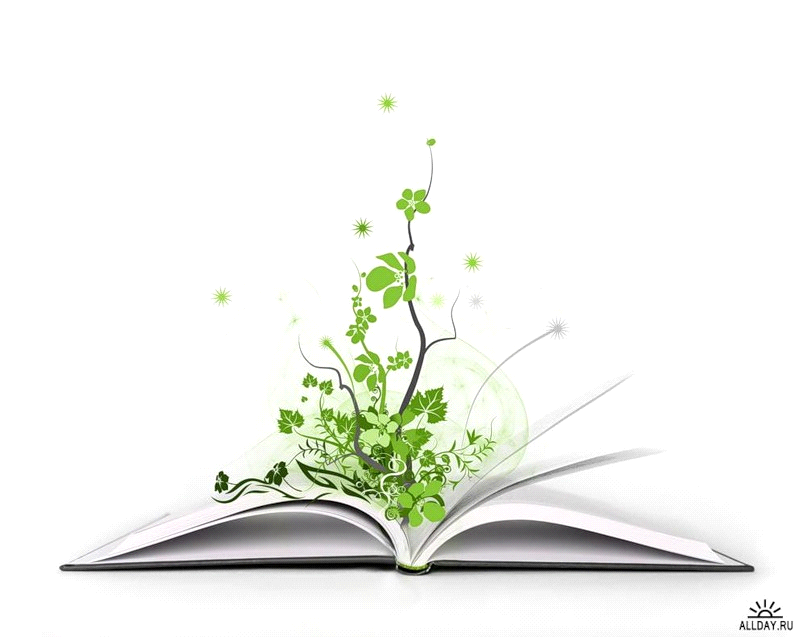 г. Мичуринск, 2019г.Введение.Решению вопросов местного значения в сфере образования администрацией города уделяется особое внимание и цель муниципальной политики - создание механизма устойчивого развития системы образования, обеспечивающего его доступность, качество и эффективность.В текущем году в системе образования функционирует 10 общеобразовательных организаций, 20 дошкольных организаций, 6 организаций дополнительного образования, детский оздоровительный лагерь «Круглинские рассветы». Все образовательные учреждения лицензированы и имеют право на ведение образовательной деятельности.Сегодня система образования стоит на пороге нового этапа развития. И он связан, прежде всего, с реализацией инициатив, заложенных в содержании национального проекта «Образование».Подводя первые предварительные итоги текущего года, можно сказать, что нацпроект в Мичуринске начал работать с поэтапного внедрения новых технологий в образовательный процесс. В двух школах города сейчас реализуется новый проект «Цифровая образовательная среда». С этой целью приобретено современное оборудование для использования в работе ресурсов федеральной информационно-сервисной платформы на сумму более четырех миллионов рублей. Доступ к таким ресурсам появится у всех школ города, которые также оснастят новым оборудованием.В текущем году организовано важное для системы образования сотрудничество с Центром современных компетенций Мичуринского агроуниверситета, где обучающиеся нескольких школ города уже изучают предмет «Технология» с использованием современных средств обучения и занимаются в объединениях дополнительного образования, оснащенных новейшим оборудованием. Около 1000 школьников стали участниками образовательных событий, организованных в Центре компетенций. На основании Закона «Об образовании» в отношении всех образовательных организаций проводится независимая оценка качества образовательной деятельности в целях предоставления сведений об уровне организации работы на основе общедоступной информации. Она проводится не реже, чем один раз в три года, но не чаще одного раза в год по таким критериям, как открытость и доступность информации; комфортность условий; доброжелательность, вежливость, компетентность работников; удовлетворенность качеством образовательной деятельности организаций. В нашей области независимая оценка проводится общественным Советом, созданным при управлении образования и науки путем анализа сайтов учреждений и социологических опросов. В текущем году такой оценке были подвергнуты 12 учреждений города, по результатам которой, Центр детского творчества награжден Почетной грамотой за высшее место в региональном рейтинге для сферы образования по результатам независимой оценки качества образования.В системе образования трудится более двух тысяч человек, из них одна тысяча триста - это педагоги.98% педагогов имеют высшее профессиональное образование, более 50% имеют высшую и первую квалификационную категорию.В учреждениях образования работают около трехсот молодых педагогов в возрасте до 35 лет, это почти 25%. Однако, ежегодно наблюдается повышение среднего возраста работников, и если в 2017 году он составлял 43 года, то в текущем - это уже сорок четыре с половиной года. Анализируя комплектование учреждений педагогическими кадрами, мы видим, что ряд учителей-предметников имеют очень значительную нагрузку, что не всегда положительно сказывается на качестве. Конечно же, все предметы преподаются в полном объеме, но наличие дополнительных специалистов позволило бы перераспределить нагрузку.В связи с этим в рамках реализации муниципальной программы «Привлечение специалистов, обладающих специальностями, являющимися дефицитными для муниципальных и иных учреждений города Мичуринска» управлением народного образования совместно с руководителями в течение трех лет проводится целенаправленная работа по привлечению молодых специалистов в общеобразовательные организации города.В школах города проводится работа по выстраиванию системы сопровождения профессионального самоопределения школьников, ориентированных на профессию педагога, открываются педагогические классы.Проводится разъяснительная работа с обучающимися 10-11 классов о выдаче целевых направлений для обучения в педагогических ВУЗах Мичуринска, Тамбова. Результат работы - выдача в текущем году трёх целевых направлений в МичГАУ, одного - в ТГУ с гарантией трудоустройства. В 2018 году было выдано 3 целевых направления.Успешность реализации современных требований к образовательному процессу во многом определяется уровнем профессиональной компетентности работающих в образовательных организациях педагогов, и Законом установлено право на дополнительное профессиональное образование по профилю педагогической деятельности не реже чем один раз в три года. Ежегодно формируется муниципальный заказ на прохождение курсов повышения квалификации, выполнение которого обеспечено в полном объеме.Высокий уровень своей квалификации педагоги города подтверждают результатами участия в профессиональных конкурсах.Среди самых значимых достижений в текущем году победа Ольги Владимировны Рожковой, учителя русского языка и литературы Гимназии в региональном этапе конкурса «Учитель года» и представление Тамбовской области на Всероссийском уровне в городе Грозный.Также необходимо отметить Смыкову Нину Владимировну - учителя-логопеда детского сада №9 " - финалистку регионального этапа "Воспитатель года2019".
 	Мантрова Оксана Александровна, педагог-организатор Центра детского творчества - победитель регионального этапа конкурса "Воспитать человека - 2019", которая представит область в сентябре в городе Москва и Милованова Наталия Михайловна - Педагог дополнительного образования Станции юных натуралистов - лауреат регионального этапа Всероссийского конкурса "Сердце отдаю детям - 2019".Дошкольное образование.С раннего возраста ребенку конституционно гарантировано право на образование и дошкольное образование находится в фокусе внимания органов власти всех уровней и общественности. В первую очередь это касается обеспечения детей, в том числе в возрасте от 2 месяцев до 3 лет,  местами в детских садах. Эта важная задача, поставленная Президентом Российской Федерации в ходе заседания Координационного совета по реализации Национальной стратегии действий в интересах детей, предполагает реализацию программы по созданию дополнительных мест в детских садах в целях достижения 100-процентной доступности дошкольного образования для детей раннего возраста.Для повышения доступности и качества дошкольного образования Правительство разработало Национальный проект «Демография». Частью нацпроекта стало создание условий дошкольного образования для детей от 2 месяцев до 3 лет. В текущем году в городе проведена информационно-просветительская работа с использованием средств массовой информации и интернет-ресурсов о возможности потенциальных кандидатов из числа индивидуальных предпринимателей принять участие в региональном проекте «Содействие трудоустройству женщин - создание условий дошкольного образования для детей в возрасте до трех лет». Наряду с этим проведен анализ муниципальных нормативно-правовых актов, регламентирующих механизмы поддержки негосударственного сектора дошкольного образования и государственно-частного партнерства.В рамках нацпроекта «Образование» стартовал региональный проект «Поддержка семей, имеющих детей». Так как система информационной работы с родителями нуждается в повышении эффективности, его мероприятия направлены на оказание психолого-педагогической и информационно-просветительской поддержки родителям, создание условий для раннего развития детей в возрасте до трех лет. Уже в этом году специалистами консультационных центров, открытых на базе пяти муниципальных детских садов, оказано 1200 услуг в виде психолого-педагогических и методических консультаций родителям (законным представителям). В текущем году в городе функционирует 24 объекта дошкольного образования, из них:  20 базовых детских садов (два из которых с отдельно стоящими корпусами и 2 с обособленными филиалами). Согласно данным областной статистики на 01.01.2019 численность детей дошкольного возраста от 1 до 7 лет, зарегистрированных на территории города Мичуринска,  составляет 5133 чел., в том числе: от 2 месяцев до 3 лет - 2216 чел., из них от 1 года до 3 лет - 1653 чел.;от 3 до 7 лет - 3480 чел.; из них 68 детей в возрасте от 5 до 7 лет являются обучающимися первых классов общеобразовательных школ города.В 2019 году детские сады города посещают 4320 дошкольников. Еще 260 детей 5-7 лет посещают 15 дошкольных групп кратковременного пребывания, которые открыты на базе 9 общеобразовательных школ.Показатели охвата дошкольным образованиемВ рамках реализации муниципальной  программы города Мичуринска «Развитие образования города Мичуринска» на 2015 - 2020 годы» (утверждена постановлением администрации города Мичуринска от 08.10.2014 №2469) реализуется подпрограмма «Развитие дошкольного образования».        За отчетный период с целью оптимизации сети дошкольных организаций завершен процесс реорганизации двухгруппового детского сада №13 «Родничок» (расположен в ЦГЛ) путем его присоединения к детскому саду комбинированного вида №22 «Солнышко», что позволило оптимизировать расходы по содержанию учреждений и эффективному распределению полученных доходов (внебюджетных средств) между двумя корпусами уже одного учреждения,  а также уменьшить объем бухгалтерской, финансовой и другой отчетности, документации и информации, размещаемой для открытого доступа в сети Интернет.        С целью увеличения охвата детей от 1 до 7 лет всеми формами дошкольного образования, обеспечения максимальной его доступности для детей в возрасте до 3 лет, развития вариативных форм дошкольного образования за счет оптимизации площадей в МБДОУ «Детский сад «Паровозик» дополнительно создано 15 дошкольных мест - открыта 1 группа кратковременного пребывания для детей в возрасте до 3 лет.        Услугами Консультационных центров по оказанию психолого-педагогической, диагностический и консультативной помощи родителям детей, получающих дошкольное образование в форме семейного образования, в 2019 году охвачено 9 детей. Консультцентры открыты на базе дошкольных учреждений №2 «Улыбка», №8 «Аистенок», №23 «Ручеек», «Яблонька» и «Лучик».        Таким образом, в 2019 году охват детей от 1 до 7 лет всеми формами дошкольного образования в городе составил 4580 чел. (90,4%). Динамика данного показателя отражена на диаграмме 1:Снижение показателя обусловлено общим уменьшением числа детей дошкольного возраста, проживающих на территории города Мичуринска (5209 чел. в 2018 году к 5065 чел. в 2019 году).Реализация основных направлений обучения и развития детей в образовательных учреждениях, реализующих образовательную программу дошкольного образования, проводится в строгом соответствии с ФГОС дошкольного образования, утвержденным Министерством образования и науки.        Материально-техническая база. В дошкольных образовательных учреждениях города Мичуринска обновление предметно-пространственной развивающей среды осуществляется в соответствии с федеральным стандартом дошкольного образования. Так, в 2019 году посредством освоения областных целевых субсидий (общая сумма составила 3192,7 тыс. руб.), а также за счет привлечения внебюджетных средств, все дошкольные организации имели возможность приобрести новое игровое оборудование, тем самым обновили развивающие зоны групповых помещений и начали обновление игровых зон на прогулочных участках.        Материально-техническое и информационное обеспечение дошкольных образовательных организаций в целом удовлетворительное. 70% организаций оборудованы физкультурными или музыкально-физкультурными залами. Из общего числа организаций дошкольного образования 100% подключены к сети Интернет.         В текущем году на объектах дошкольного образования проведены масштабные ремонтные работы: качественно и в установленные сроки выполнен полный капитальный ремонт крыш детских садов №24 «Светлячок», второго корпуса «Яблоньки», Центра развития ребенка-детского сада «Сказка», завершен капитальный ремонт крыши, а также произведен полный капитальный ремонт внутренних помещений детского сада №11 «Олененок»;отремонтированы и оснащены новым оборудованием:       4 пищеблока (Центр развития ребенка-детский сад «Сказка», филиал «Звездочка детского сада №4 «Радуга», детский сад №7 «Чайка», детский сад №10 «Малыш»);      4 музыкально-физкультурных зала (детские сады №16 «Колокольчик», №22 «Солнышко», № 24 «Светлячок» и филиал «Звездочка» детского сада №4 «Радуга»);проведен косметический ремонт групповых помещений в детских садах №9 «Чебурашка», №23 «Ручеек», филиале «Дубрава» детского сада №8 «Аистенок», туалетных комнат в детском саду №8 «Аистенок».         Во всех детских садах произведена частичная замена систем водоснабжения и канализации, электропроводки, замена оконных блоков и  дверей.         На территориях ряда детских садов произведена масштабная опиловка ветхих  деревьев (детский сад №26 «Колосок», №24 «Светлячок», второй корпус детского сада «Яблонька»), началась работа по обновлению уличного игрового оборудования, ремонту и установке прогулочных веранд и теневых навесов (детские сады №26 «Колосок», №23 «Ручеек»,  филиал «Звездочка» детского сада №4 «Радуга»).Инклюзивное образование. Сегодня главная задача дошкольного образования - создание пространства, где возможно внимательное, заинтересованное и уважительное отношение к каждому юному гражданину. Детский сад - это место, где ребёнку передаются ключевые жизненные ценности, где всегда должны быть сопереживание и помощь. Такие, естественные на первый взгляд, вещи на деле требуют от всего педагогического коллектива колоссальных усилий, поскольку сегодня всё чаще мы имеем дело с особым контингентом - детьми с особенностями развития, детьми, попавшими в трудную жизненную ситуацию или имеющими проблемы в семье.Современные эксперты говорят об особом, социальном подходе к пониманию инклюзии - это не люди особенные, а наша среда не всегда  приспособлена для их потребностей. В текущем году детские сады города Мичуринска посещают 55 детей-инвалидов и 318 детей с ограниченными возможностями здоровья (ОВЗ) различных видов нарушения (слуха, зрения, двигательного аппарата, психоречевого развития, с генетическими и офранными заболеваниями).          Инклюзивное образование делает возможным оказание необходимой коррекционно-педагогической и медико-социальной помощи большому количеству детей с ОВЗ, позволяет обеспечить консультативную поддержку родителей, а также социализировать маленького гражданина с особыми образовательными потребностями. В городе активно ведется работа по одному из приоритетных направлений развития системы образования - созданию условий для обеспечения доступности образования для детей-инвалидов и детей с ОВЗ в образовательных учреждениях города. Развивающая среда дошкольных образовательных учреждений оснащена игровым и коррекционно-развивающим оборудованием для работы с детьми, имеющими различные ограниченные возможности здоровья: тяжелые нарушения речи, зрения, слуха, опорно-двигательного аппарата. Для работы с такими детьми в дошкольных учреждениях разработаны адаптированные образовательные программы по различным направлениям.С целью обеспечения доступности зданий и территорий детских садов в каждом учреждении разработаны паспорта доступности объектов для маломобильных групп населения и дорожные карты по повышению доступности объектов и предоставляемых ими услуг на период до 2030 года.         Дополнительное образование в ДОУ. В дошкольных учреждениях города развита система дополнительных образовательных услуг, в том числе платных по различным направлениям развития детей. Организация дополнительных образовательных услуг в детских садах осуществляется в форме кружков, студий, групп развития по направлениям.         В 2019 году 20 дошкольных учреждений предоставляют дополнительные платные образовательные услуги по 160 направлениям. Около 2 500 детей охвачено дополнительными образовательными услугами.        Родители дошкольников заинтересованы в приобретении детьми дополнительных знаний, умений и навыков в области развития математических способностей и логического мышления, коррекции речевого развития, расширения кругозора, в том числе лингвистического, экспериментальной деятельности, а также развитии творческих способностей детей, в том числе в направлении технического творчества  и, в частности, робототехники.         Инновационная деятельность в ДОУ.  Дошкольные образовательные организации города Мичуринска имеют высокий рейтинг в системе инновационного развития.  Второй год в МБДОУ «Детский сад комбинированного вида «Яблонька» функционирует федеральная инновационная площадка «Вариативно-развивающее образование как инструмент достижения требований ФГОС дошкольного  образования», на базе  МБДОУ «Детский сад №29 «Журавушка» функционирует региональная инновационная площадка «Содержание коррекционно-педагогической работы по преодолению речевой патологии у детей дошкольного возраста». С 2019 года на базе МБДОУ «Центр развития ребенка - детский сад «Лучик» г. Мичуринска открыта региональная школа-лаборатория инновационного развития «Апробация парциальной программы развития интеллектуальных способностей детей дошкольного возраста STEM-образование». Ещё несколько дошкольных образовательных учреждений в текущем году стали региональными стажерскими площадками: МБДОУ «Центр развития ребенка - детский сад «Лучик» и                           МБДОУ «Детский сад комбинированного вида № 23 «Ручеек» - «Развитие системы ранней помощи воспитанникам», МБДОУ «Детский сад комбинированного вида №25 «Рябинушка» - «Проектирование системы управления качеством образования в дошкольной образовательной организации»,  МБДОУ «Детский сад комбинированного вида №26 «Колосок» - «Проектирование методической работы в дошкольной образовательной организации с учетом требований профессионального стандарта педагога», МБДОУ «Детский сад №1 «Пчелка» - «Проектирование образовательного процесса на основе сетевых форм реализации образовательных программ», МБДОУ «Детский сад комбинированного вида №16 «Колокольчик» - «Система оценки качества воспитательной деятельности дошкольной образовательной организации». На базе детских садов №1 «Пчёлка», №16 «Колокольчик»,                                  №8 «Аистёнок», «ЦРР - детский сад «Сказка», №4 «Радуга», №7 «Чайка»,                        №5 «Алёнушка», №23 «Ручеёк», №24 «Светлячок», №25 «Рябинушка»,                      №26 «Колосок» открыты муниципальные базовые инновационные площадки. Здесь активно ведется экспериментальная деятельность по различным направлениям дошкольного образования.Промежуточным результатом инновационной деятельности дошкольных учреждений города  стала трансляция опыта работы: муниципальный семинар по работе с одарёнными детьми «Кружковая работа как форма развития личностных качеств одарённых детей дошкольного возраста» (организатор - МБДОУ «Детский сад №1 «Пчёлка»);межрегиональная научно-практическая конференция «Актуальные проблемы гуманитарного и эстетического образования в условиях реализации ФГОС в контексте межпредметных связей» (г. Липецк) (участник -                           МБДОУ «Детский сад комбинированного вида  №2 «Улыбка»), межрегиональная научно-практическая конференция «Эффективные практики реализации ФГОС для обучающихся с ограниченными возможностями здоровья» (участник - МБДОУ «Детский сад комбинированного вида  №2 «Улыбка», межрегиональная научно-практическая конференция «Психолого- педагогический, социальный и управленческий аспекты реализации ФГОС» (г.Липецк) (участник - МБДОУ «Детский сад №5 «Алёнушка»),областная научно-практическая конференция «Актуальные проблемы развития образования в условиях реализации ФГОС» (участник - МБДОУ «Детский сад №5 «Алёнушка», № 8 «Аистёнок»),X Всероссийская научно-практическая конференция «Социализация детей с ограниченными возможностями здоровья: опыт, проблемы, инновации» (участник - МБДОУ «Детский сад комбинированного вида  №23 «Ручеёк»), региональный научно-практический семинар для руководителей ДОУ «Апробация и внедрение программы «Тропинки» в образовательную деятельность ДОУ в соответствии с требованиями ФГОС ДО» (участник – МБДОУ «Детский сад комбинированного вида «Яблонька»).В 2019 году 6 дошкольных образовательных учреждений города Мичуринска (детские сады №1 «Пчелка», №25 «Рябинушка», №26 «Колосок», «Яблонька», «Лучик», «Паровозик») включены во Всероссийский проект Рособрнадзора «Мониторинг качества дошкольного образования» (МКДО). МКДО предполагает интеграцию данных различных оценочных процедур, предусмотренных законодательством Российской Федерации в сфере дошкольного образования, в том числе данных независимой оценки качества образования, и направлен на совершенствование качества образовательной деятельности.Кадровое обеспечение ДОУ. На сегодняшний день в дошкольных учреждениях города работают 407 педагогов, в т.ч. 308 воспитателей. По результатам аттестации всего аттестовано на высшую квалификационную категорию  35 человек, первую квалификационную категорию имеет 212 человек.  В городе функционируют 9 городских педагогических объединений педагогов ДОУ, оказывающих положительное воздействие на  развитие  педагогического  мастерства: «ГПО по работе с одарёнными детьми», «ГПО по социально - коммуникативному развитию», «ГПО по физическому развитию дошкольников», «ГПО по художественно-эстетическому развитию дошкольников», «ГПО по организации логопедической работы», «ГПО по познавательному развитию дошкольников», «ГПО по использованию информационно - компьютерных технологий»,  «ГПО по речевому развитию дошкольников»,  «ГПО по музыкальному развитию дошкольников». Заседания  ГПО проводятся на  основе  плана  и  графика. Используются разнообразные формы проведения занятий, круглые столы, творческие мастерские, деловые игры, открытые просмотры, мастер-классы. Повышению квалификации и росту профессионального мастерства педагогов способствует обучение педагогов по программам курсовой подготовки.   В 2019 году ТОИПКРО ДПО "Институт повышения квалификации работников образования" совместно с МБУ «Учебно-методический и информационный центр» организованы курсы повышения квалификации по теме: «Организация и содержание образовательного процесса в условиях реализации ФГОС дошкольного образования», «Совершенствования структуры и содержания музыкального образования дошкольников в соответствии с ФГОС», Коррекционно-педагогическая работа с детьми, имеющими нарушение речи (дошкольного, младшего школьного возраста). Курсовую подготовку прошли 94 воспитателя, 17 учителей-логопедов, 5 музыкальных руководителей ДОУ.  	 Педагоги дошкольных учреждений города имеют высокий профессиональный  уровень, о чем свидетельствует активная работа по обобщению педагогического опыта, участию в конкурсах, фестивалях, семинарах и конференциях как муниципального, регионального, всероссийского и международного уровней.  В 2018-2019  учебном году городской  Банк передового педагогического опыта пополнился 36 дополнительными  общеразвивающими программами и методическими разработками по различным направлениям, подготовленными педагогами  детских садов города. Среди знаковых достижений 2018-2019 учебного года следует отметить участие  в таких мероприятиях, как:Региональный этап Х Всероссийского конкурса «Воспитатель года России – 2019». Лауреат 2 степени - Смыкова Нина Владимировна, учитель-логопед МБДОУ «Детский сад №9 «Чебурашка»; Областной   конкурсный  отбор  среди  педагогических работников, занимающих по  основному  месту  работу  должность «воспитатель»,  «старший воспитатель». Победителями стали МБДОУ: «Детский сад № 29 «Журавушка», № 26 «Колосок», № 11 «Оленёнок», «Яблонька», ЦРР-детский сад  «Сказка»;Областной смотр-конкурс среди общеобразовательных и дошкольных образовательных организаций на лучшую организацию работы по профилактике детского дорожно-транспортного травматизма «Безопасность детей в наших руках». Победитель - МБДОУ «ЦРР – детский сад «Лучик»;областной конкурс профессионального мастерства «Педагог – эколог года - 2019», финалист - воспитатель МБДОУ «ЦРР - детский сад «Лучик» Кузнецова Е.В.; Всероссийский смотр-конкурс образовательных организаций «Достижения образования», лауреат - МБДОУ «Детский сад комбинированного вида № 16 «Колокольчик»; Областной конкурс фотографий «Деревянная сказка   Тамбовщины», победитель  -  МБДОУ «Детский сад № 1 «Пчелка»;Региональный этап VII Всероссийского конкурса «Воспитатели России», победителями стали воспитатель МБДОУ «Детский сад № 29 «Журавушка», учитель-логопед МБДОУ «Детский сад № 9 «Чебурашка»;II региональный этап Всероссийского конкурса профессионального мастерства «Учитель - дефектолог России - 2019», лауреатом конкурса стал учитель – логопед МБДОУ «Детский сад № 9 «Чебурашка».Общее образование.Муниципальная сеть общеобразовательных учреждений продолжает оставаться  без изменений. Девять школ (в том числе школа для детей с ограниченными возможностями здоровья) и  гимназия. Количество учащихся в муниципальных общеобразовательных учреждениях незначительно увеличивается.Обучающиеся   в 2018-2019  учебном году учились по очной,  очно-заочной (обучение на дому) формам обучения. Количество классов – комплектов В 2019 году  в городе две школы продолжают вести  учебные занятия  во  вторую  смену:  МБОУ СОШ №1 и МБОУ СОШ№9. Количество обучающихся во вторую смену продолжает сокращаться (за четыре года с 7,7% до 2%). Сменность занятий Для обеспечения доступного и качественного образования на территории города в общеобразовательных учреждениях создаются равные условия.В рамках реализации муниципальной программы «Содействие созданию в городе Мичуринске (исходя из прогнозируемой потребности) новых мест в общеобразовательных организациях» на 2016-2025 годы заканчивается строительство новой школы по адресу Липецкое шоссе, д.104  с проектной мощностью  1275 мест. Уже получено учебное оборудование, мебель, назначен руководитель инновационного учреждения МАОУ «Средняя общеобразовательная  школа №5 «Школа - научно-технологический  центр имени И.В. Мичурина», сформировано пять 1-х классов для новой школы, которые учатся на базе трех школ (СОШ №7 (1 класс-комплект), №9 (1 класс-комплект), №15 (3 класс-комплекта)). Охват начальным, основным и средним общим образованием в городе составляет 100%. Для всех детей муниципалитета обеспечен равный доступ в получении качественного образования. Особого внимания требует  организация работы с детьми с ограниченными возможностями здоровья.  Каждому ребёнку вне зависимости  от тяжести заболевания даётся возможность реализовать своё право на образование в учреждениях любого типа с использованием  необходимой специализированной помощи. Формирование модели инклюзивного образования детей-инвалидов - это создание для них беспрепятственной среды обучения, обеспечение  необходимой поддержки  сверстников, их социализация. В четырех общеобразовательных учреждениях: СОШ №1, 7,15 и  «Школе для обучающихся с ограниченными возможностями здоровья»  создана доступная среда, благодаря участию в государственной  программе  «Доступная среда». Одним из объективных показателей качества общего образования по-прежнему остается государственная итоговая аттестация. Все мероприятия по подготовке к проведению государственной итоговой аттестации выпускников 9,11  классов проводились в соответствии с муниципальной дорожной картой  «Организация и проведение государственной итоговой аттестации по образовательным программам основного общего и среднего общего  образования в городе Мичуринске в 2018 году».Результаты государственной итоговой аттестации  (далее – ГИА) – 9 класс.В государственной итоговой аттестации по образовательным программам основного общего образования приняли участие 842 человека. Аттестат об основном общем образовании получили 840 человек, из них 56 - аттестат особого образца (6,7%%) (2018 год - 52 (6,5%).  Пять второгодников успешно прошли ГИА и получили  документ об образовании. В целях повышения объективности проведения ГИА количество пунктов  проведения экзаменов (далее - ППЭ) в 2019 году было сокращено на 4. Работало  5 ППЭ на базе школ №1,7, 15, 18 имени Э.Д. Потапова, 19 и два ППЭ открыто на дому. Все аудитории ППЭ, в том числе и на дому, были оснащены средствами  видеонаблюдения в режиме видеофиксации .ГИА-9 проводилась по 11 общеобразовательным предметам.	Учебные предметы по выборуВ числе учебных предметов по выбору продолжают лидировать обществознание (70,2%), география (43,6%), информатика (21%), биология (20,6%). Результаты ОГЭ в динамике  за два года (муниципальный и региональный уровни)Анализируя результаты ОГЭ за два года можно отметить, что значительных расхождений с  региональными показателями не отмечается.Количество выпускников, получивших оценку«5» на ОГЭ по четырем предметамДва выпускника из МБОУ СОШ №2 так и не смогли пересдать ОГЭ по русскому языку, они оставлены на повторный год обучения по индивидуальному учебному плану.ГИА - 11 класс Государственную итоговую аттестацию в форме ЕГЭ проходил 341 выпускник (на 20 человек больше, чем в 2018 году) муниципальных общеобразовательных учреждений. Все они писали сочинение как допуск до прохождения государственной итоговой аттестации и с первого раза получили «зачет». 	Традиционно на протяжении нескольких лет ЕГЭ проходил на базе трёх школ - пунктов проведения экзаменов (ППЭ) - МБОУ СОШ  №1, 7, 15. Все пункты были оснащены системой видеонаблюдения в режиме онлайн и работали по технологиям «Печать экзаменационных материалов», «Сканирование»: бланки ответов и КИМ для обучающихся печатались  непосредственно в аудиториях  ППЭ с 10.00 в день проведения  ЕГЭ,  а сканирование бланков участников производилось в штабе ППЭ сразу после окончания экзамена.Выпускники школ сдавали ЕГЭ  по 11 общеобразовательным предметам. Рейтинг учебных предметов выстроился следующим образом:профильная математика 	- 60,1% (2018 - 72,5%);обществознание 			- 58,7% (2018 - 53,5%;базовая математика 		-  41%; физика 				- 29% (2018 - 31%); история 				- 24% (2018 - 29%);биология 				- 17,6%(2018 - 21,8%); химия 				- 14,7% (2018-17%); английский  язык  		- 6,4% (2018 - 4,3%);литература  			- 5% (2018 - 3,8%);информатика и ИКТ 		- 4,4% (2018 - 3,7%).Традиционно в числе лидеров остаются  учебные предметы: профильная математика, обществознание, физика, история. Меньшее число выпускников выбрало литературу 17 человек (5%), географию не выбирают второй год.Высокие баллы (90-100) получили: русский язык - 33 человека; двое  из  МБОУ СОШ №18 имени Э.Д. Потапова  (Кручинин Павел, Аносова Анастасия) получили  максимальные  100  баллов, в 2018 году также по русскому языку был 100 – балльник из МБОУ СОШ №2.математика (профильный уровень) - 7 человек, трое выпускников могли получить по 100 баллов, им не хватило 1 балла (МБОУ СОШ №1, МБОУ СОШ №18 имени Э.Д. Потапова); обществознание 		- 5 человек; физика 			- 6 человек;  биология 			- 2 человека; английский язык 	- 2 человека; история 			- 2 человека; химия 			- 4 человека;Нет высокобалльников по информатике, литературе, самое большое количество по русскому языку.Результаты ЕГЭ в динамике  за четыре года (муниципальный и региональный уровни)Стоит отметить положительную динамику результатов за четыре года. В сравнении с 2018  годом средняя оценка по математике базового уровня  повысилась на 0,1. Повысились средние баллы:  по профильной  математике -  на 11,8, по русскому языку - на 2;  по химии - на 5,9;  по литературе - на 2; по истории - на 4,4; по физике - на 11,3 , по английскому языку - на 17,7, по информатике - на 9,3 балла. Снижение среднего балла  наблюдается  только по обществознанию  с   61,3   до 55,9.Наибольший рост среднего балла наблюдается по математике профильного уровня (11,8). Такая же тенденция прослеживается и по области (8,5 балла). Это связано с тем,  что в 2019 году  выпускникам можно было  выбрать лишь один из уровней математики, поэтому  участники более осознанно подошли к выбору профильной математики. Значительно вырос средний балл по физике и информатике.В 2019 году результаты ЕГЭ выше региональных по большинству предметов, кроме  обществознания и литературы. По русскому языку, математике базового уровня, биологии, информатике, химии, английскому языку, литературе все выпускники преодолели минимальный порог.Не преодолели минимальный порог по:-  профильной математике - 3 человека (1%), (2018 год - 2%, 2017 - 13%);- обществознанию  - 19 человек (9,5%),  (2018 - 3,4% , 2017 - 8,4%);- истории - 3 человека (3,7%),  (2018 - 7%, 2017 - 5%);- физике - 2 человека (2%) , (2018 - 3% , 2017 - 4,1%).Процент не преодолевших минимального порога продолжает уменьшаться,    что говорит о более ответственном отношении к выбору  ученых предметов и подготовке к ним. Четыре года  минимальный порог по русскому языку  преодолевают 100% выпускников. 341 выпускник  11-х классов получили  аттестат о среднем общем образовании, из них  44 человека (13 % выпускников) (из 46 претендентов)  - аттестат особого образца и медаль «За особые успехи в учении».  2018 г. - 34 человека (11%), 2017 - 13,3%.В целях обеспечения единства образовательного пространства РФ и поддержки введения Федерального государственного образовательного стандарта за счет предоставления образовательным организациям единых проверочных материалов и единых критериев оценивания учебных достижений реализуется процедура оценки качества общего образования - Всероссийские проверочные работы, которые проводятся вот уже три  года.Приняли участие в ВПР 2019  в штатном режиме:4 классы - 870 человек  (русский язык, математика, окружающий мир)5 классы -  849 человек (русский язык, математика, история, биология)6 классы - 780 человек  (русский язык, математика, биология, обществознание, история, география).В режиме апробации:7 классы: математика – 815 человек:русский язык 	- 815 человек;обществознание 	- 270 человек;биология 		- 560 человек;география 		- 44 человека;история 		- 359 человек11 классы :история 		- 132 человека;химия 		- 26 человек;физика 		- 58 человек;биология 		- 54 Продолжение образования выпускниками 9-х классовВ региональных СПО обучается 418 человек. Из них: ТОГБПОУ «Тамбовский областной медицинский колледж» - 19 человек; ТОГБПОУ «Мичуринский аграрный техникум» -  21 человек;АНО СПО «Колледж права и безопасности» - 1 человек; ТОГБПОУ «Железнодорожный колледж им. В.М.Баранова» - 96 человек;ТОГБПОУ «Тамбовский колледж искусств» - 5 человек;ТОГАПОУ «Колледж техники и технологии наземного транспорта им. М.С.Солнцева» - 5 человек;ФГБОУ ВО «Мичуринский государственный аграрный университет» - 136 чел.;ТОГАПОУ «Педагогический колледж г.Тамбова» - 6 человек;ТОГАПОУ «Промышленно-технологический колледж» - 110 человек;ФГБОУ ВО «Тамбовский государственный технический университет» - 8 чел.;ТОГБОУ ВО «Тамбовский государственный музыкально-педагогический институт им. С.В.Рахманинова» - 4 человека;АНО ТОГБПОУ «Колледж торговли, общественного питания и сервиса» - 1 чел;ТОГБПОУ «Аграрно-технологический техникум» - 1 человекТОГАПОУ «Тамбовский бизнес-колледж» - 1  человек;ТОГАПОУ "Многопрофильный колледж им. И.Т.Карасева" - 1 человек;ФГБОУ ВО «Тамбовский государственный университет им. Г.Р.Державина» - 3 человека.Продолжили образование в СПО  за пределами Тамбовской области 25 человек.Из выпускников 11-х классов в высшие учебные заведения поступили                 304 человека, что составляет 89,14 %, из них 17 - в военные учебные заведения.103 человека (33, 88 % от поступивших в ВУЗы) выбрали высшие учебные заведения Тамбовской области. Успешная сдача ЕГЭ, участие во Всероссийской олимпиаде школьников и различных конкурсах позволило выпускникам поступить в ведущие вузы страны, в том числе: МГУ им. Ломоносова - 5 человек, ФГАОУ МИФИ - 2 человека,ФГКВОУ ВО «Московский государственный технический университет им. Н.Э. Баумана - 4 человека,Первый Московский медицинский университет им. И.М. Сеченова - 3 чел,ФГБОУ ВО Московский государственный юридический университет им. О.Е. Кутафина  - 2 человека,ФГБОУ ВО Российский государственный педагогический университет им. Герцена - 1 чел,Военно-космическая академия им. А.Ф. Можайского - 2 человека,ФГБОУ ВО «Саратовская государственная юридическая академия» - 7 чел.Среднее профессиональное образование получают 25 выпускников (7,33 %); в региональные  колледжи поступили 19 человек: Центр-колледж прикладных квалификаций ФГБОУ ВО Мичуринский ГАУ - 6 человек, ТОГБПОУ «Тамбовский областной медицинский колледж»  - 6 человек,ТОГБПОУ «Железнодорожный колледж им. В.М. Баранова» - 1 человек,ТОГАПОУ «Промышленно-технологический колледж» - 5 человек,ТОГАПОУ «Педагогический колледж»  - 1 человек.Дополнительное образование детей.В настоящий момент система дополнительного образования детей города  Мичуринска признана одной из лучших в Тамбовской области. На основании данных статистики, общая численность детей в возрасте от 5 до 18 лет составляет 10827 человек, из них охвачено дополнительными обще-образовательными программами, реализуемыми учреждениями всех форм собственности, - 10087 человек (93,16%: от 5 до 7 лет - 1106 - 66,6%; от 7 до 18 - 8981 – 97,9%). Из них:- в дошкольных организациях (19 базовых, 2 филиала) - 1106 чел.;- в общеобразовательных организациях (10) - 4837 чел.;- в учреждениях дополнительного образования, подведомственных управлению народного образования (6) - 4206 чел.;- в учреждениях дополнительного образования сферы культуры (4) - 1664 чел.;- в учреждениях негосударственных форм собственности (1) - 80 чел.350 обучающихся муниципалитета получает дополнительное образование по 12 общеобразовательным общеразвивающим экспериментальным прог-раммам по приоритетным направлениям науки в Центре развития современных компетенций детей ФГБОУ ВО «Мичуринский ГАУ». Центр является учреждением инновационного типа и реализует обучение по четырем направлениям: «Детский Университет» (обучающиеся 5-9 классов), «Малая Академия» (обучающиеся 10-11 классов), «Уроки технологии», курсы повышение квалификации «Педагог К - 21».  Кроме того, на базе Центра ведется активная работа с одаренными детьми и детьми с ограниченными возможностями.     В текущем учебном году Мичуринск стал площадкой для организации и проведения регионального межведомственного форума работников системы дополнительного образования Тамбовской области, посвященного 100-летию  российской системы дополнительного образования. В преддверии этого события на территории МБУ «Учебно-методический и информационный центр» был проведен межведомственный зональный круглый стол «Дополнительное образование. Взгляд в будущее», посвященный 100-летию системы дополнительного образования (организатор круглого стола - МБОУ ДО «Центр детского творчества», муниципальный опорный центр дополнительного образования).На расширенном заседании Президиума Совета директоров организаций дополнительного образования, состоявшемся 28 июня 2019 года в г.Котовске и посвященном подведению итогов апробации внедрения типовых моделей развития системы ДО, было отмечено, что муниципалитет является одним из самых активных в организации и проведении фестиваля, посвященного Десятилетию детства (диплом управления образования и науки Тамбовской области и денежный грант).В рейтинге муниципалитетов система дополнительного образования города Мичуринска занимает первое место. На базе муниципального опорного центра,  в зале ГДМ «Космос», в течение года прошли:- региональный этап Всероссийского конкурса хореографических коллективов «Здравствуй, мир!»;	- зональный этап Всероссийского конкурса педагогов дополнительного образования «Сердце отдаю детям»;- зональный этап олимпиады для обучающихся по дополнительным образовательным программам.Развитие системы дополнительного образования осуществляется за счет реализации муниципальных программ города Мичуринска:- «Развитие системы образования города Мичуринска» на 2015-2020 годы (Подпрогррамма 2 «Развитие общего и дополнительного образования»; Подпрограмма 4 «Мероприятия по реализации молодежной политики в городе Мичуринске на 2015-2029 года»);- «Обеспечение безопасности населения города, защита его жизненно важных интересов и противодействие преступности в городе Мичуринске» на 2015 – 2020 годы» (3 подпрограммы, использующиеся в целях профилактики правонарушений, детского дорожно-транспортного травматизма, наркомании, токсикомании, алкоголизма, табакокурения, ВИЧ-инфекции, пропаганды здорового образа жизни среди несовершеннолетних);- оказания дополнительных платных образовательных услуг.Муниципальная система дополнительного образования характеризуется гибкостью и актуальностью программ, мотивированностью образования, открытой неформальной образовательной средой, соответствием индивидуальным интересам ребенка и родителей.В настоящий момент в городе по-прежнему развивается 6 учреждений дополнительного образования, подведомственных управлению народного образования:МБОУ ДО «Центр детского творчества»;МБОУ ДО «Детско-юношеская спортивная школа»;МБОУ ДО «Детская художественная школа им.А.М.Герасимова»;МБОУ ДО «Центр краеведения и туризма»;МБОУ ДО «Станция юных техников»;МБОУ ДО «Станция юных натуралистов»,и работающих по 6 направленностям:- технической;-естественнонаучной;-художественной;-социально-педагогической;-туристко-краеведческой;-физкультурно-спортивной.Дополнительное образование реализуется также в 10 общеобразовательных организациях, 20 дошкольных учреждениях, 4 учреждениях, подведомственных управлению по развитию культуры и спорта:МБУ ДО «Мичуринская детская хореографическая школа»;МБУ ДО «Детская музыкальная школа № 1»;МБУ ДО «Мичуринская детская школа искусств»;МБУ ДО «Кочетовская школа искусств г.Мичуринска»;Кроме того, в реализации дополнительного образования задействованы  учреждения СПО и ВПО, а также  частная школа «Диалог», являющаяся учреждением негосударственной формы собственности.Система дополнительного образования муниципалитетаОдним из показателей эффективности работы муниципального органа местного самоуправления, осуществляющего управление в сфере образования, является увеличение общего охвата детей в возрасте от 5 до 18 лет, обучающихся по дополнительным образовательным программам, в общей численности детей этого возраста. В городе Мичуринске прослеживается положительная динамика. Для сравнения: в 2015 – 83%; в 2016 – 85%; в 2017 – 87%, в 2018 – 88%; в 2019 – 93,16%.В текущем году 1 место по областному рейтингу среди однопрофильных учреждений дополнительного образования Тамбовской области заняла Детская художественная школа им. А.М.Герасимова, III место – Центр краеведения и туризма. Среди многопрофильных учреждений дополнительного образования II место у Центра детского творчества.Школьные структуры дополнительного образования:-центры дополнительного образования детей;-центры военно-патриотического воспитания (СОШ № 7, 17 «Юнармеец», 18 им.Э.Д. Потапова);-5 юнармейских отрядов (СОШ № 7,15,17 «Юнармеец», 18 им. Э.Д.Потапова, 19). В декабре 2019 года открывается юнармейский отряд на базе МБОУ СОШ № 9;- 11 волонтерских отрядов (СОШ № 1,2, 7,9,15,17 «Юнармеец», 18 им. Э.Д. Потапова, 19, Гимназия, ЦДТ);- подростковый клуб «В кругу друзей» (СОШ № 2);-отряды «Юные инспектора движения», «Юные друзья полиции» (в том числе, общегородской отряд «ОМОН» при Центре детского творчества), «Юные друзья пожарных» (в каждой школе);- детские объединения в рамках Российского движении школьников (РДШ) - в каждой школе - всего 12 объединений;- ЕГДОО «Юные мичуринцы» (МБОУ ДО «Центр детского творчества», все школы города - более 6000 человек);-8 спортивных клубов (СОШ № 1,2,7,9,15,17 «Юнармеец», 18 им. Э.Д. Потапова, 19).Общее количество секций в ШСК - 49 (групп - 110), общее количество воспитанников - 1688 чел. Процент охвата обучающихся, занимающихся в спортивных клубах, от общей численности обучающихся общеобразовательных учреждений - 20%.Работу спортивных клубов в течение года обеспечивают учителя физической культуры, тренеры-преподаватели и педагоги дополнительного образования.Корпус школы №1 на ул. Красной располагает типовым спортивным залом, гимнастическим городком и футбольным полем. В рамках спортивного клуба развиваются такие виды спорта, как футбол, каратэ, пионербол, баскетбол и шахматы.В школе №2 есть в наличии: спортивный зал, футбольное поле, баскетбольная площадка, гимнастический городок и площадка для подвижных игр. Развиваются такие виды спорта, как волейбол, футбол, мини-футбол, шашки, танцевальный спорт. В состав спортклуба входят также  секции по общей физической подготовке и подвижным играм.Спортклуб школы №7 базируется в спортивном зале, так как плоскостных сооружений на территории школы нет. Здесь развиваются футбол, греко-римская борьба и баскетбол.В школе №9 имеется мультистадион с футбольным полем с искусственным покрытием, круговой беговой дорожкой, полоса препятствий, площадка для подвижных игр, баскетбольная и волейбольные площадки. Развиваются баскетбол, волейбол, футбол, спортивный туризм, ОФП.Спортклуб школы №15 богат спортивными залами (их 4). В рамках спортивного клуба получают развитие футбол, баскетбол, шахматы, каратэ, пулевая стрельба и ОФП.Школьный спортклуб СОШ №17 «Юнармеец» использует для своих занятий спортивные залы двух корпусов и футбольное поле. Здесь развиваются такие виды спорта, как футбол, волейбол, баскетбол, каратэ, шахматы, функционируют секции по ОФП и подвижным играм.Спортклуб школы №18 в основном базируется в спортивных залах, так как из плоскостных сооружений есть только площадки для подвижных игр. Здесь развиваются волейбол, баскетбол, легкая атлетика и спортивные танцы. Спортклуб СОШ №19 имеет в своем пользовании современный мультистадион со всеми необходимыми спортплощадками и секторами. В каждом из корпусов есть многофункциональные площадки для занятий различными видами спорта. Здесь развиваются волейбол, легкая атлетика, Что касается организации спортивно-массовой работы в спортивных клубах, можно отметить, что в течение учебного года силами только их членов в школах проводится свыше 30 мероприятий физкультурно-спортивной направленности.На региональном этапе открытого Всероссийского смотра-конкурса на лучшую постановку физкультурной работы и развитие массового спорта среди школьных спортивных клубов ШСК «Лидер» МБОУ СОШ №19 (руководитель В.Р. Захарова) стал победителем, а ШСК «Успех» МБОУ СОШ №1 (руководитель С.А. Пузина) занял второе место в номинации «Лучший городской школьный спортивный клуб» (приказ УОиН Тамбовской области от 24.05.2018 №1320).Инновационные технологииЦентр детского творчества:-федеральная инновационная площадка «Повышение качества и доступности дополнительного образования в рамках межведомственного взаимодействия»;-региональная инновационная площадка «Апробация профессионального стандарта «Педагог дополнительного образования детей и взрослых. Специалист в области воспитания»;-муниципальная инновационная площадка «Управление качеством образования в системе дополнительного образования детей посредством повышения профессиональной компетентности педагогических кадров»;- муниципальная опорная площадка по работе с детьми группы риска «Подросток и общество»;- сетевая дополнительная общеразвивающая программа социально-педагогической направленности «Наше право» с привлечением ОМВД по г.Мичуринску, ЛОВД на ст. Мичуринск, ПДН и Центра занятости населения.На базе ЦДТ создан Муниципальный опорный центр дополнительного образования, который обеспечивает организационно-методическое сопровождение проекта «Доступное дополнительное образование для детей» на территории города Мичуринска.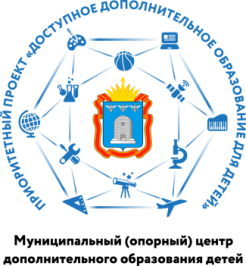 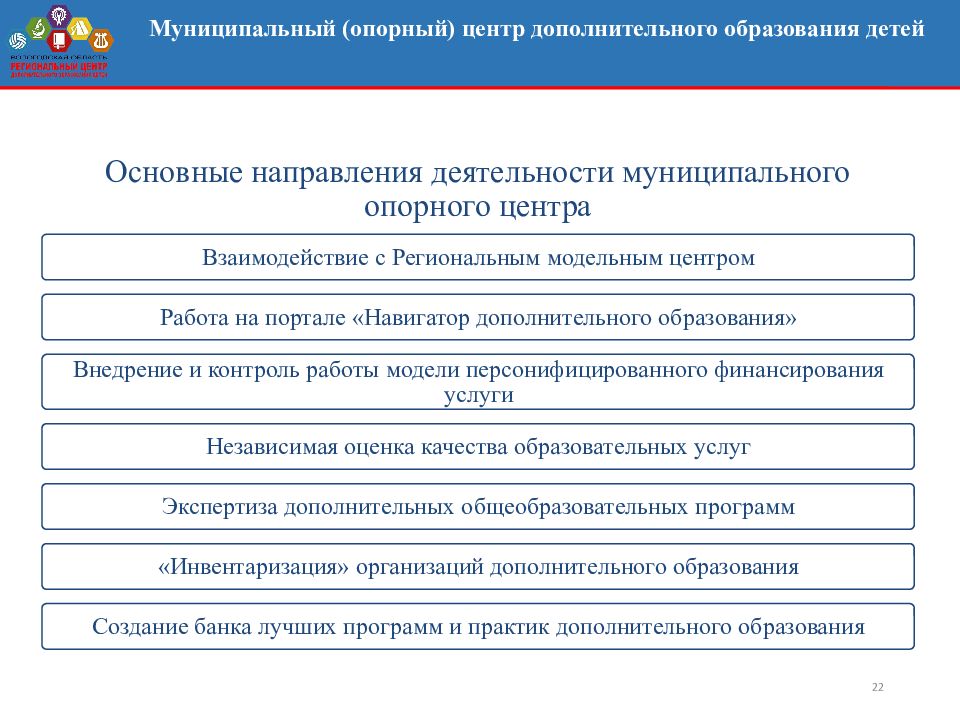 Центр краеведения и туризма:- муниципальная опорная площадка по развитию детско-юношеского туризма (специализация «Водный туризм и краеведение»). Для педагогических работников муниципалитетов, закрепленных за Опорной площадкой, проведен семинар-практикум «Водный поход как средство популяризации детско-юношеского туризма» (приказ УНО от 12.04.2019  № 236).В рамках работы опорной площадки была открыта муниципальная очно-заочная школа турорганизаторов для педагогических работников образовательных организаций (приказ УНО от 22.10.18 №460).Станция юных натуралистов:С 2018 года МБОУ ДО «Станция юных натуралистов» является региональной пилотной площадкой по обновлению содержания и технологий дополнительного образования детей через разработку и реализацию разноуровневых дополнительных общеобразовательных программ естественнонаучной направленности (приказ УОиН №366 от 14.02.2018г.). Разработана дополнительная общеобразовательная общеразвивающая разноуровневая программа «ДОРОГА К ЗДОРОВЬЮ», реализуемая в сетевой форме. За разработку программы станция получила сертификат на денежное вознаграждение, в результате чего были закуплены материалы и оборудование для реализации разноуровневой программы (ноутбук, проектор, принтер, экран настенно-потолочный, тонометр, глюкометр и др.)МБОУ ДО «Станция юных натуралистов» является координатором по реализации плана мероприятий муниципального межведомственного экологического марафона «Тамбовский край - территория экологической культуры». Особое место уделяется развитию технического творчества.В настоящий момент используется 15 образовательных комплектов для сборки летательных аппаратов, педагоги МБОУ ДО «Станция юных техников», а также учителя общеобразовательных организаций обучены работе с квадрокоптерами. С января 2019 года ведутся занятия в рамках дополнительного образования детей (МБОУ ДО «Станция юных техников»).Дополнительная общеразвивающая программа технической направленности «Техническое моделирование» педагога А.Б.Жаркова размещена в региональном межведомственном банке эффективных (лучших) практик в системе дополнительного образования детей Тамбовской области.В русле реализации национального проекта «Успех каждого ребенка» в муниципалитете планируется открыть: - Технопарк «Кванториум-Мичуринск», в котором будут расположены IT-квантум,  Аэроквантум, Промробоквантум, Автоквантум, Промышленный дизайн,  Хай-тек-цех;- Центр цифрового образования IT-Куб (федеральный проект «Цифровая образовательная среда» национального проекта «Образование»).Внедрение ПФДО на территории муниципалитетаС 2018 года в рамках реализации приоритетного проекта «Доступное дополнительное образование для детей» на территории города Мичуринска внедрена система персонифицированного финансирования дополнительного образования детей.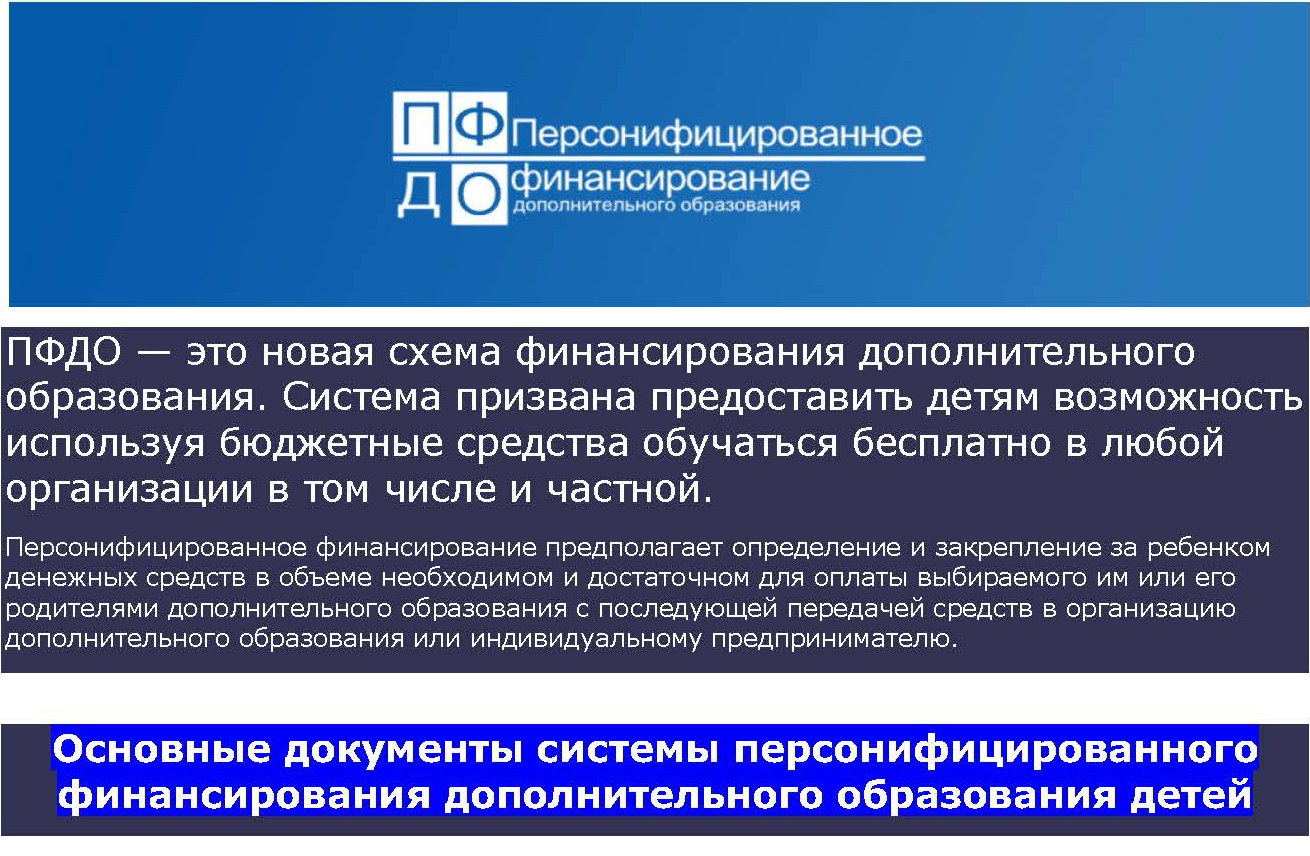 В Мичуринске проведена инвентаризация обеспеченности инфраструктурой и кадровым потенциалом системы дополнительного образования  муниципалитета в сферах образования, культуры и спорта. Сейчас на портале  зарегистрировано  32  организации, реализующие дополнительное образование (13 – подведомственных управлению по развитию культуры и спорта; 9 – общеобразовательных организаций, 6 – учреждений дополнительного образования; 2 – СПО, 1- ВПО, 1 -  негосударственного сектора);- с сентября 2018 года осуществлена работа по выдаче сертификатов учета дополнительного образования детям в возрасте от 5 до 18 лет, планирующим обучение по дополнительным программам на территории города Мичуринска;- зарегистрировано 40 организаций сферы образования и  культуры, которые стали поставщиками образовательных услуг;- в навигатор загружено более 360 дополнительных общеразвивающих программ;- из реестра общеразвивающих для перевода на персонифицированное финансирование рекомендовано 19 программ (504 обучающихся) следующих направленностей:физкультурно-спортивной - 4;художественной - 9;технической - 3;социально-педагогической - 2;естественнонаучной - 1.Доля детей в возрасте от 5 до 18 лет, зачисленных на персонифицированные дополнительные общеобразовательные программы через программный навигатор, составляет 94, 86% (исходя из контрольных цифр, отраженных в майских письмах).По состоянию на  05.11.2019,  в программном навигаторе:общее число зачислений -  9480; общий охват -  6290 (61,7%);  количество бюджетных зачислений - 8283, из них ПФ – 482 (95,26%), оставшиеся предназначены АНО ДО УЛЦ  «Диалог», который приступил к зачислению позже в связи с тем, что соглашение с новой уполномоченной организацией заключено с 1 ноября 2019 года;количество зачислений по платным услугам - 650 (в настоящий момент продолжается зачисление на платные услуги в детских дошкольных учреждениях).Не  зачислено 3900 детей (38,27%). Из них:80 чел. - АНО ДО УЛЦ «Диалог»;613 чел.  - обучающиеся, получающие дополнительное образование в учреждениях сферы культуры. Из них: 218 - не достигли 5 лет; 395 находятся в стадии зачисления (официальное письмо с просьбой ускорить процесс зачисления направлено в управление по развитию культуры и спорта администрации города Мичуринска); 381 чел. - обучающиеся железнодорожного колледжа (организация не зарегистрирована в навигаторе);30 чел.  (МБОУ СОШ №1) - дети, обучающиеся по программам СПО (ПТК-19);1313 - платные услуги (загружены новые программы, которые проходят модерацию);1483 человека не проведены через навигатор или проведены, но имеют областное подчинение. Из них: обучающиеся Лицея (учреждение располагается  на территории муниципалитета, однако имеет областное подчинение) - 450; обучающиеся Центра развития современных компетенций школьников при Мичуринском ГАУ - 350; обучающиеся Центра-колледжа Мичуринского ГАУ - 150; обучающиеся Федерации футбола - 270; обучающиеся объединений восточных единоборств - 93, обучающиеся ТОГАУ  ШОР № 4 Мичуринск - 170. Не учтены в мониторинге и не проведены через навигатор обучающиеся танцевального клуба «Аида» (Федерация спортивных танцев) - 180, а также обучающиеся двух школ ментальной арифметики - 56. Помимо этого, платные услуги по дополнительному образованию детей оказывает Центр информационных технологий (30 чел.).Инклюзивное дополнительное образованиеВ МБОУ ДО «Центр детского творчества» создана архитектурная доступность в основном здании и здании ГДМ «Космос» (устройство пандусов, металлических ограждений с поручнями, звонков вызова персонала, ремонт фойе, расширение дверных проемов, коридора и кабинетов); осуществлено материально-техническое оснащение образовательной деятельности детей с ОВЗ (в рамках реализации Государственной программы Тамбовской области «Доступная среда» на 2016-2021 годы). Разработана адаптационная дополнительная общеобразовательная программа, открыто творческое объединение «Домашний мастер», которое действуект с 2016 года; организованы методическая помощь и повышение квалификации педагогов. Учащиеся с ОВЗ активно вовлекаются в конкурсную деятельность («Свет Рождественской звезды», «Пасха Красная», «Новогодняя игрушка»). Родителям обучающихся оказывается консультативная помощь по вопросам обучения и воспитания. Волонтерский отряд ЕГДОО «Юные мичуринцы» (руководитель – педагог-организатор О.А.Мантрова) осуществлеют тесное взаимодействие с общественной организацией детей-инвалидов и их родителей  «Вера. Надежда. Любовь». С этой же организацией с 2018 года тесно работает МБОУ ДО «Станция юных натуралистов» (экологический проект «Наедине с природой») и Центр краеведения и туризма (ежемесячная организация мероприятий).МБОУ ДО «Детско-юношеская спортивная школа» занимается с детьми с ограниченными возможностями здоровья (в школе есть специалист, имеющий образование, дающее право на осуществление педагогической деятельности в области адаптивной физкультуры). 19-22.02.2019 в Саранске прошел Чемпионат России по легкой атлетике лиц с интеллектуальными нарушениями. Воспитанница Авдеевой А.Н. Миттова Кристина заняла 1 место в беге на 60м и 2 место в беге на 200м. Кристина является кандидатом в мастера спорта (КМС). На этом же чемпионате бронзовым призером в эстафетном беге 4*400м стал Веприцкий Михаил. Достижения учреждений дополнительного образованияМБОУ ДО «Центр детского творчества»ПедагогиАртюшкова Л.С. - Гран-при регионального фестиваля художественного творчества «Признание»; Мантрова О.А. - победитель регионального этапа Всероссийского конкурса «Воспитать человека», финалист заключительного этапа Всероссйского конкурса «Воспитать человека» (ноябрь 2019 года);Горшкова А.Ю.  - победитель в номинации «Художественная» зонального этапа Всероссийского конкурса педагогов дополнительного образования «Сердце отдаю детям»;Степанков В.А. - лауреат третей степени в номинации «Радиоэлектроника» Всероссийского открытого конкурса дополнительных общеобразовательных программ «Образовательный олимп». ОбучающиесяСоколова В. – I место, Хизова Е. – III место (театр танца «Тандем») в региональной олимпиаде по дополнительному образованию. Кожемяко Ю. - победитель регионального этапа Всероссийского конкурса «Лидер XXI века». Милюхина В. – I место («Орион»), Агупова П. - II место («Контрасты»), Хизова К. – I место («Тандэм») в региональном конкурсе творчески одаренных детей «Искорки Тамбовщины». Чусова А., Аносова А. (солистки ансамбля «Орион») - обладатели Гранта администрации Тамбовской области для одаренных детей.Воспитанники творческого объединения «Мотокросс» (педагог  Ковшов А.Н.) стали призерами первенства России по мотокроссу: Чуфистов А. (1 место), Слаук Д. (2 место); первенства Тамбовской области по зимнему мотокроссу:  Кузьмин Кирилл (1 место), Слаук Д. (3место).Театр танца «Тандэм»: Международный конкурс «Ветер перемен» -2018 - победитель, лауреат, номинация «Эстрадный и детский танец»; Всероссийский Детский Арт-фестиваль-конкурс «Выше неба» - 2018 -  победитель, лауреат (современный, эстрадный, стилизованный танец); 3 Всероссийский фестиваль-конкурс современного и эстрадного танца «Равновесие» - победитель, лауреат (современный, эстрадный танец).	Танцевальный коллектив «Контрасты»:  Международный конкурс -фестиваль детского, юношеского и взрослого творчества «Арт-Содружество» (Казань) - лауреат I степени в номинации «Современный танец»; XI Международный конкурс-фестиваль музыкально-художественного творчества «AKVA-TEMP+» - 2018 (Сочи) - лауреат I степени в номинации «Детский танец», 6-8 лет; II Международный конкурс-фестиваль детского, юношеского и взрослого творчеств «Зажги звезду» - 2019 (Липецк) - лауреат I степени в номинации «Современный  танец»; XXXVIII Международный конкурс-фестиваль музыкально-художественного творчества «В гостях у скказки» - 2019 (Великий Устюг) - лауреат I степени в номинации «Эстрадный танец»; Региональный этап Всероссийского конкурса хореографических коллективов  «Здравствуй, Мир» - лауреат I степени.  Народный коллектив ансамбль эстрадного танца «Орион»: национальный конкурс хореографического мастерства «Надежды России» -  Гран-при в номинациях «Современный танец», «Эстрадный танец»;   Закрытый хореографический конкурс «Золотая Ника», г. Сочи - диплом лауреата 1 степени; II Межрегиональный фестиваль-конкурс хореографического искусства «Живая планета», г. Тамбов - Гран-при, диплом лауреата 1 степени в номинации «Эстрадный танец», диплом лауреата 1 степени в номинации «Современный танец»; г.Тамбов - диплом 1 степени; Всероссийский конкурс юных талантов «Новая звезда»,  г.Липецк - диплом лауреата 1 степени;  Международный хореографический конкурс и школа танца «Танцевальная орбита»,  г. Сочи - диплом лауреата 1 степени. МБОУ ДО «Станция юныъ техников»ПедагогиЖарков А.Б. – участник Всероссийского конкурса профессионального мастерства работников сферы дополнительного образования «Сердце отдаю детям» 2018 года (г. Оренбург); победитель заочного этапа Всероссийского конкурса профессионального мастерства работников сферы дополнительного образования «Сердце отдаю детям» 2018 года (г.Тамбов), лауреат 2 степени Всероссийского открытого конкурса дополнительных общеобразовательных  программ «Образовательный  ОЛИМП». В рамках областной выставки начального технического конструирования и моделирования педагог провел мастер- класс по техническому моделированию.ОбучающиесяСорокин Антон (ПДО - Болдырев А.В.) - III место в первенстве России среди учащихся  по авиационным зальным радиоуправляемым моделям Всероссийского открытого фестиваля научно-технического творчества «Траектория технической мысли – 2109» (ФГБОУ ВО «Московский государственный технологический университет «СТАНКИН», Федеральный центр технического творчества учащихся).Фролова Юлия (ПДО - Гузь В.Г.) - лауреат II степени Всероссийского конкурса юных фотолюбителей «Юность России» в номинации «Репортаж (жанровая фотография)» (ФГБОУ ВО «Московский государственный технологический университет «СТАНКИН», Федеральный центр технического творчества учащихся).Исковских Алексей (ПДО - Гузь В.Г.) - 2 место на областном конкурсе фотографий «Современный политик глазами школьника».Областная выставка начального технического конструирования и моделирования:  номинация «Наземный транспорт» (средняя возрастная категория):I место - Медведев Дмитрий  (ПДО - Жарков А.Б);номинация «Наземный транспорт» (старшая возрастная категория):I место - Алехин Алексей  (ПДО - Кобзев В. И.);II место  - Козлов Никита (ПДО - Жарков А. Б.);номинация «Космическая техника» (старшая возрастная категория):I место - Абовян Давид (ПДО - Кобзев В. И.);II место - Близнюк Олег (ПДО - Шатилова Т. М.);III место - Абрамов Дмитрий (ПДО - Шатилова Т. М.);номинация «Архитектура» (старшая возрастная категория):II место - Жаркова Александра (ПДО - Жарков А. Б.);номинация «Воздушный транспорт» (средняя возрастная категория):II место - Маслов Евгений (ПДО - Болдырев А.В.). Открытый фестиваль авиамоделирования Тамбовской области (23 марта 2019):класс «Квадро- и мультикоптеров»Полет по круговой траектории2 место - Сорокин Антон.Пилонная гонка2 место - Глебов Михаил;3 место - Коптяев Алексей.Полет по сложной траектории3 место - Глебов Михаил. Общий зачет2 место - Сорокин Антон;3 место - Глебов Михаил.Комнатные авиационные моделиКласс F-1D – 460 (младшая возрастная группа)2 место - Сорокин Антон.Класс F-1D – 460 (старшая возрастная группа)2 место - Болдырев Андрей Вячеславович, педагог дополнительного образования.  Класс F-1D – экспериментальные модели (младшая возрастная группа)1 место - Хизов Трофим;  3 место - Кашуба Виктор.  Класс F-1D – экспериментальные модели (старшая возрастная группа)3 место - Ильин Александр Андреевич, педагог дополнительного образования.  Командное первенство в классе комнатных авиационных моделей (F-1D)2 место - команда «СЮТ-1» (руководитель - Болдырев Андрей Вячеславович);3 место - команда «СЮТ-2» (руководитель - Пенин Максим Львович).МБОУ ДО «Центр краеведения и туризма»Педагоги	Буриева В.П., Трунов Н.Н. - дипломанты регионального этапа Всероссийского конкурса программ и методических материалов по дополнительному естественно-научному образованию детей  в номинации  «Экологическое воспитание» (приказ УОиН от 11.06.2019 №1652).	Буриева О.Г. - победитель в номинации «Байдарка МЖ», 2 место в номинации «Байдарка ЖЖ» в соревнованиях по спортивному туризму (дистанция – водная), проходивших 29.09.2018 (приказ отдела по физической культуре и спорту от 29.09.2018), 1 место в  номинации «Байдарка ЖЖ» и     2 место в номинации «Байдарка МЖ» в соревнованиях по спортивному туризму (дистанция – водная), проходивших 02.06.2019 (приказ отдела по физической культуре и спорту от 02.06.2019).	Фирсов А.В. - 2 место в мужском зачете Турнира города Мичуринска по спортивному ориентированию (приказ отдела по физической культуре и спорту от 02.06.2019).	Сергеева Т.А. - 3 место в конкурсе туристской фотографии в номинации «Репортаж» XXXXIV областного туристского слета педагогических работников образовательных организаций.	Команда педагогов МБОУ ДО ЦКиТ заняла 3 место в конкурсе туристских навыков, 3 место в соревнованиях по контрольно-техническому маршруту и 3 место в общекомандном зачете XXXXIV областного туристского слета педагогических работников образовательных организаций.ОбучающиесяКоманда обучающихся МБОУ ДО ЦКиТ (старшая группа) стала победителем в номинации «Туристский лагерь» на Областном туристском слете с элементами соревнований по программе «Школа безопасности» для учащихся образовательных организаций и воспитанников областных организаций, осуществляющих образовательную деятельность; заняла 1 место в турнире «Брейн-ринг» в полуфинальных (зональных) играх IX областного открытого Чемпионата области по интеллектуальным играм сезона 2019 года «Весенний бриз» (приказ УОиН от 21.03.2019 №766), 2 место в полуфинальных играх IX открытого Чемпионата по интеллектуальным играм «Что? Где? Когда?» среди школьных команд Тамбовской области «Весенний бриз 2019»  и 3 место в турнире «Своя игра» в IX областном открытом Чемпионате среди школьных команд Тамбовской области по интеллектуальным играм сезона 2019 года «Весенний бриз» (приказ УОиН от 21.03.2019 №766).	Гаврилова Арина (руководитель Лунева Л.Н.) - победитель в номинации «Природа и судьбы людей» Регионального этапа Всероссийского детского экологического форума «Зеленая планета 2019», приуроченного к проведению Года театра в России; победитель в соревнованиях по спортивному туризму (дистанция – водная) в номинации «Байдарка ЖЖ» (руководитель Буриева О.Г.)  в возрастной категории  2002-2005 годов рождения.	Кожемяко Юлия (руководители - Караваев С.А., Колотова А.С.) - победитель Областного конкурса исследовательских работ учащихся по краеведению «Моя земля, мои земляки…» в номинации «Школьные музеи. История детского движения. История образования» (приказ УОиН  от  25.02.2019 №489/3).МБОУ ДО «Станция юных натуралистов»ПедагогиМилованова Н.М. - дипломант 2 степени зонального этапа Всероссийского конкурса профессионального мастерства работников сферы дополнительного образования «Сердце отдаю детям», лауреат регионального этапа Всероссийского конкурса профессионального мастерства работников сферы дополнительного образования «Сердце отдаю детям».Оробинская М.Н., Голышкина О. А. - дипломанты Всероссийского конкурса программ и методических материалов по дополнительному естественнонаучному образованию детей, дипломанты регионального этапа Всероссийского конкурса программ и методических материалов по дополнительному естественнонаучному образованию детейМетодист Оробинская М.Н. и педагог дополнительного  образования Милованова Н.М. приняли участие в работе интерактивных площадок в рамках Межведомственного фестиваля детского творчества, посвященного Международному дню защиты детей, Десятилетию детства и Году театра, и провели мастер-классы «Цветочное путешествие в мир флористики» и «Медицинская азбука».ОбучающиесяВ течение учебного года  в конкурсах  международного уровня среди обучающихся станции: 4 победителя, 1 участник  международного конкурса «Лига эрудитов» (2019);1 победитель международной дистанционной олимпиады по биологии от проекта multiolimp.info (2018); 2 победителя, 1 призер (2 место) III Международного дистанционного конкурса «Старт» (2018); 1 победитель, 2 призера (2 место, 3 место) международной олимпиады «Инфоурок» осенний сезон 2018 по биологии (2018);1 призер (2 место) международной олимпиады «Инфоурок» весенний сезон 2019 по биологии (2019);1 победитель международной дистанционной олимпиады «Эрудит II» от проекта smartolimp.ru (2019);1 призер (2 место) VI Международного конкурса «ГОРДОСТЬ РОССИИ» (2019);всероссийского уровня: 1 победитель, 3 призера (2 - 2 место, 3 место) Всероссийской Олимпиады школьников «Умники России» (2018, 2019);1 победитель, 1 призер (2 место)  Всероссийской олимпиады «Время Знаний» (2019).Сведения о четырех обучающихся МБОУ ДО «Станция юных натуралистов» включены в региональный банк «Одаренные дети Тамбовщины».МБОУ ДО «Детско-юношеская спортивная школа»ОбучающиесяПавлова Елизавета - лучший игрок России (лучший нападающий) по результатам финальных соревнований первенства России по волейболу среди девушек 2006-2007г.р. (г.Череповец,  с 20-31 мая 2019 года). Белоусов Кирилл (тренер-преподаватель Кромм Р.В.) – победитель чемпионата России и Первенства России по кикбоксингу в дисциплине «К-1» (Ершово Одинцовкого района Московской области, с 18 по 23 марта 2019года).МБОУ ДО «Детская художественная школа им.А.М.Герасимова»ПедагогиПлатицин И.В. - лауреат регионального конкурса «Лидер в образовании».Школа заняла 2 место в Конкурсе программ образовательных учреждений по работе с одаренными детьми «Start-сфера» («Умная сфера»).Николаева В.В., Гесева Т.А. -  победители областного фестиваля художественного творчества педагогических работников «Признание» (Хатунцева С.Н. - лауреат конкурса «Призвание»).ОбучающиесяОрганизовано 5 городских выставок:- выставка работ учащихся «Мой Мичурин», посвященная дню памяти И.В.Мичурина  (территория Дома-музея И.В.Мичурина);- выставка работ учащихся школы «Дорога к Пушкину» - к юбилею А.С.Пушкина (Мичуринский краеведческий музей);- выставка работ учащихся школы «Александр Сергеевич, мы Вас любим» - к юбилею А.С. Пушкина  (выставочный зал музея-усадьбы А.М.Герасимова);- выставка пленэрных работ учащихся, посвященная Дню города (Парк культуры и отдыха);- выставка работ учащихся  школы на библейскую тему (Региональный модельный Центр системы дополнительного образования г. Тамбова).Конкурсная активность учащихся Детской юношнской школы им. А.М.Герасимова заметно растет. За отчетный период 217 обучающихся школы приняли участие в 42 конкурсах, из них победителями и призерами стали 103 человека, что составляет 47% результативности. Охват конкурсной активностью составил 84% (256 обучающихся школы).Летняя оздоровительная кампанияЛетняя оздоровительная кампания ежегодно осуществляется на основании нормативных документов. В 2019 году в соответствии с: федеральными законами от 24.07.1998 №124-ФЗ «Об основных гарантиях прав ребенка в Российской Федерации»,  от   06.10.2003   № 131-ФЗ «Об общих принципах организации местного самоуправления в Российской Федерации», Законом Тамбовской области от 30.03.2016 № 657-З «Об организации и обеспечении отдыха и оздоровления детей», постановлениями администрации Тамбовской области от  11.05.2016 № 490 «О мерах по реализации Закона  области «Об организации и обеспечении отдыха и оздоровления детей в Тамбовской области», от 25.05.2018 № 535 «О внесении изменений в постановление администрации области от 11.05.2016 № 490 «О мерах по реализации Закона области «Об организации и обеспечении отдыха и оздоровления детей в Тамбовской области», от 15.02.2019 № 151 «О стоимости путевки в организациях отдыха детей и их оздоровления в 2019 году», приказа управления образования и науки Тамбовской области от 21.02.2019 № 448 «О мерах по обеспечению комплексной  безопасности  организаций  отдыха  и  оздоровления  детей в 2019 году», приказа управления социальной защиты и семейной политики Тамбовской области от 16.04.2019 № 630-ф «О приемке и мониторинге организаций отдыха детей и их оздоровления, расположенных на территории Тамбовской области в 2019 году», приказа управления образования и науки Тамбовской области, управления социальной защиты и семейной политики Тамбовской области от  27.03.2018  № 772/654-ф «Об утверждении примерных положений об организации отдыха детей и оздоровления», постановления администрации города Мичуринска Тамбовской области от 20.05.2019 № 856 «Об организации и обеспечении отдыха и оздоровления детей в городе  Мичуринске Тамбовской области в 2019 году», приказов управления народного образования администрации города Мичуринска Тамбовской области от 01.03.2019 № 127 «Об открытии лагерей с дневным пребыванием детей», от 25.04.2019 «Об организации отдыха детей в муниципальном бюджетном учреждении «Детский оздоровительно-образовательный лагерь «Круглинские рассветы» г. Мичуринска Тамбовской области», от 25.04.2019 № 261 «Об обеспечении безопасности МБУ ДООЛ «Круглинские рассветы» и лагерей с дневным пребыванием», от 08.05.2019 № 285 «О приемке лагерей с дневным пребыванием в образовательных организациях».В 2019 году количество летних оздоровительных учреждений (ЛОУ) - 22, из них:1. Лагеря с дневным пребыванием детей (ЛДП) - 19 (16 открыто на базе общеобразовательных школ, 3 – на базе учреждений дополнительного образования – МБОУ ДО «Центр детского творчества», МБОУ ДО «Детско-юношеская спортивная школа»,  МБОУ ДО «Станция юных техников»).Возраст детей - от 6 до 15 лет.Продолжительность смены - 21 день.Даты проведения смен:I смена – с 03.06.2019 по 27.06.2019 (во всех школах и трех УДО);II смена – с 01.07.2019 по 24.07.2019 (в трех школах: №№ 1,7,15). График работы - с 8.30 до 14.30.Организовано двухразовое питание из расчета 73 руб. 00 коп. в день на одного ребенка (оплата осуществляется за счет областного и муниципального бюджетов).Всего в ЛДП оздоровлено 1715 детей.Приемка ЛДП прошла 27-28 мая 2019 года.На базе лагерей дневного пребывания МБОУ СОШ № 1 и МБОУ СОШ № 15 открыты 2 лагеря труда и отдыха.  Количество детей - 15 человек в каждом лагере.Возраст детей – 14-15 лет.Продолжительность смены - 21 день.1 смена: с 03.06.2019 по 27.06.2019. График работы - с 8.30 до 14.30.Общее количество – 30 детей.На базе ЛДП МБОУ СОШ № 17 «Юнармеец» работает семидневный  оборонно-спортивный лагерь: Возраст детей – 14-16 лет.Продолжительность смены –7 дней.1 смена: с 03.06.2019 по 08.06.2019.График работы - с 8.30 до 14.30.Общее количество – 15 детей.2. Детский образовательно-оздоровительный лагерь «Круглинские рассветы» (ДООЛ) - 1.Возраст детей –  от 6 до 15 лет.Продолжительность смены – 21 день.Будет  проведено 4 смены по 95 человек: График работы - круглосуточно.Общее количество оздоровленных детей  - 380.В лагере произведен косметический ремонт спальных корпусов, столовой, обеденного  зала, а также осуществлено  благоустройство территорий.Гигиеническая подготовка персонала проходит в центре санэпидемиологии г. Мичуринска.Стоимость питания на одного ребенка в 2019 году - 270 рублей в сутки. Стоимость путевки - 14715 рублей.Мичуринской дезинфекционной станцией проведена  дератизация 550 м2 территорий и акарицидная обработка 2 га прилегающих территорий. На базе ДООЛ «Круглинские рассветы» МБОУ ДО «Центр краеведения и туризма» с 16 июня проведен  семидневный поход.Возраст детей -  от 10 до 14 лет.Продолжительность смены - 7 дней.Время проведения - июнь 2018 года.Общее количество - 15 детей.3. Ремонтные бригады.Открыто 15 бригад (приблизительное количество детей - 200 человек).4. Отряды по благоустройству и озеленению пришкольных территорий.Открыто  25 отрядов (приблизительное количество детей - 400).5.Сельхозбригады.Создана 1 сельхозбригада (на базе МБОУ СОШ № 19). Количество детей - 20.6. Управлению народного образования поручено комплектование трех смен  в ДОЦ «Спутник». 7. Трудоустройство детей во время летних каникул осуществляется на основе договора ТОГКУ «Центр занятости населения № 2»  с  работодателями. Для этого выделено 250000 руб, из них: 50000 - на трудоустройство детей, находящихся в социально опасном положении.8. В течение летней кампании систематически согласно графику сдаются статистические отчеты по итогам работы 1,2,3 и 4 смен  в управление образования и науки Тамбовской области, в управление социальной защиты и семейной политики Тамбовской области.Особое внимание уделяется оздоровлению следующих категорий детей:- детей, стоящих на различных видах учета;- детей, стоящих на учете в ПДН ОМВД;- детей-сирот и детей, оставшихся без попечения родителей;- детей-инвалидов;- детей с ограниченными возможностями здоровья;- детей из малоимущих семей.Профилактика безнадзорности и правонарушений несовершеннолетних в общеобразовательных организациях Направления деятельности по профилактике, остающиеся актуальными:1. Формирование здорового образа жизни среди несовершеннолетних.2. Организация проведения практических занятий и семинаров с привлечением специалистов по проблемам профилактики безнадзорности и правонарушений среди несовершеннолетних.3. Вовлечение состоящих на учете в правоохранительных органах несовершеннолетних к участию в массовых мероприятиях.4. Обучение детей основам ювенального права.5. Психологическая коррекция детей с девиантным поведением.Таким образом, принятие определенных мер по профилактике правонарушений остается на сегодняшний день актуальной проблемой, поскольку подростки достаточно быстро реагирует на изменения, происходящие в обществе, что, в свою очередь, влияет на состояние и структуру правонарушений, отраженных в статистике. Надежная защита прав ребенка и его безопасность должны стать главными критериями эффективности профилактической работы общеобразовательных учреждений, осуществляющих профилактику правонарушений несовершеннолетних.в целях профилактики совершения противоправных действий несовершеннолетними, в том числе состоящих на профилактических учетах  в ОПДН, предусмотрен комплекс мер, направленный на организацию их досуга, обеспечение занятости в период обучения в школе, а также в период  летних каникул. В настоящий момент на внутришкольном учете состоит 84 человека, в ОПДН – 35 человек.Меры профилактики:1. Во всех школах города применен Он-лайн сервис Гердабот с целью проверки пользователей социальной сети ВКонтакте на принадлежность к опасным группам, пропагандирующим насилие, стремление к суицидальным проявлениям, а также употребление наркотических средств и алкоголя.В качестве интервьюеров выступили классные руководители, школьные психологи и родители.В качестве респондентов - обучающиеся 5-11 классов, зарегистрированные ВКонтакте под собственными именами и фамилиями. Общее количество продиагностированных обучающихся – 2267 (из 4873).Среди них выявлено 46 несовершеннолетних (СОШ  2 – 2, СОШ 7 – 5, СОШ 9 – 19, СОШ 18 (ул.Гагарина) - 15, СОШ 19 - 1, Гимназия – 4), которые состоят в опасных группах («Вписка», «Грустноголик», «Причины моего психического расстройства», «Лис», «Злой заяц», «Злая молодежь», «История оружия» и пр.). В результате с родителями несовершеннолетних всех школ города была проведена следующая профилактическая работа:индивидуальные консультации, которые включали:информирование о наличии в сети Интернет негативной информации, в том числе экстремистского содержания; информирование о возможных негативных последствиях бесконтрольного пользования сетью Интернет детьми младшего школьного возраста (психические проблемы, собственная безопасность, безопасность семьи, зависимость от социальных сетей, административная ответственность родителей);информирование о возможных негативных последствиях совершения правонарушений в сети Интернет детьми старшего школьного возраста (репутационные потери семьи, негативная характеристика при дальнейшем трудоустройстве, собственная безопасность, вовлечение в экстремистскую деятельность, вовлечение в деятельность преступных группировок, административная и уголовная ответственность);родительские собрания на темы «Подростковый возраст школьника: проблемы и риски», «Берегите детей от социальных сетей».С педагогами – занятия со школьным психологом с целью оказания психологической поддержки несовершеннолетним;С обучающимися:- привлечение к участию в классных и общешкольных мероприятиях;- вовлечение  в систему дополнительного образования;- диагностика личностных особенностей несовершеннолетних (работа психолога);- групповые занятия по сплочение классного коллектива;- тренинги по работе со старшеклассниками по формированию полезной мотивации пребывания за компьютером, адекватному восприятию ответственности за свои действия, совершаемые в сети публично.2. Работа школьной службы медиации.На базе 9 общеобразовательных организаций  города созданы школьные службы медиации (примирения). Число специалистов, прошедших обучение на курсах повышения квалификации, - 28, детей-медиаторов - 18. Отработано 48 случаев, из них с положительным результатом – 44. 3. Работа объединений патриотической направленности.Создано 3 Центра военно-патриотической направленности, внутри которых функционируют военно-патриотические клубы и объединения, поисковые отряды и музеи воинской славы или истории учреждений.1. МБОУ СОШ №7:- военно-патриотический клуб «Красная звезда» (подготовка юношей к военной службе в рядах Российской армии);- поисковый отряд «Надежда» (мероприятия по увековечиванию памяти павших героев, волонтерская  деятельность);- Музей воинской славы (проведение экскурсий, уроков Мужества, встреч с ветеранами Великой Отечественной войны). 2. МБОУ СОШ № 17 «Юнармеец»:- объединение военно-патриотической направленности «Патриот» (поисковая и исследовательская работа);- Музей 161 стрелковой дивизии (проведение экскурсий, уроков Мужества, встреч с ветеранами Великой Отечественной войны, проведение митингов с обеспечением знаменной группы, выступление с концертами перед ветеранами войны и труда).  3. МБОУ СОШ № 18 им. Э.Д. Потапова:   - объединение военно-патриотической направленности «Достойная смена» (поисковая и краеведческая деятельность, оказание шефской помощи ветеранам Великой Отечественной войны, информационная деятельность в области развития гражданственности и патриотизма молодежи);- Музей «История школы № 18 имени Героя Советского Союза Э.Д. Потапова» (проведение экскурсий, уроков Мужества). 4. Юнармейские отряды.На базе общеобразовательных организаций работает 5 юнармейских отрядов. 5. Волонтерское движение.Одной из форм гражданского, патриотического и социального воспитания обучающихся является вовлечение их в добровольческие движения, в том числе движение волонтеров.В настоящий момент в общеобразовательных организациях г.Мичуринска работает 13 волонтерских отрядов.Одним из направлений их работы является проведение акций и открытых мероприятий по искоренению вредных привычек у подростков.Всего в состав волонтерских отрядов города вовлечено более 300 школьников разных возрастов (от 12-13 до 18 лет).6. Методическая работа (фестивали, конкурсы, соревнования).Каждая школа имеет свой план воспитательной работы, в котором обязательно содержится раздел по гражданско-патриотическому воспитанию.Сформированы планы работы по определенным направлениям патриотического воспитания (план совместных мероприятий с воинами-афганцами, план мероприятий, посвященных годовщинам Победы в Великой Отечественной войне, план мероприятий во время городских месячников «Растим патриотов» и «Салют, Победа!»). Кроме того, традиционно проводятся:- зональная военно-туристская спартакиада по 8 видам соревнований;- цикл открытых уроков и внеклассных мероприятий в образовательных организациях, посвященный Победе в ВОВ;-городская спартакиада среди учащихся общеобразовательных организаций по 9 видам спорта;-городской месячник по профилактике социальных болезней «За здоровый образ жизни!»;- соревнования по стрельбе совместно с управлением по развитию культуры и спорта, посвященные ветерану Великой Отечественной войны Т.А.Хаустович») и  др. Как осуществляется профилактика в конкретной, отдельно взятой школе?Для примера возьмем СОШ № 7. На  учете в ОПДН состоит сейчас 7 учащихся (все они вовлечены в волонтерскую деятельность), на внутришкольном учете - 8, из которых четверо  посещают секцию «Греко-римская борьба», трое - объединение «Школа безопасности», и один – секцию «Бокс». Таким образом, дети, попавшие в зону риска, максимально заняты во внеурочное время. Кроме того, в школе работает одна из лучших служб медиации города, само же учреждение является пилотной площадкой в этом направлении. Кроме того, в школе № 7 работает клуб «Ответственный родитель». Подобные клубы созданы еще и на базе других 5 школ. Охват детей группы риска и их родителей, посещающих такие клубы, составил в 2017 году – 180 человек, в 2018 году – 210 человек.Другой пример. В школе № 17 «Юнармеец» на учете в ПДН состоит 4 человека. Все они в настоящий момент являются участниками школьного творческого объединения «Патриот».Работа с трудными подростками осуществляется в рамках деятельности муниципальной опорной площадки «Подросток и общество». Клуб «Сверстник» посещает 75 несовершеннолетних, состоящих на учете в ОПДН,  из которых 35 являются обучающимися общеобразовательных школ (100%).Заведены маршрутные карты занятости во внеурочное время на 75 чел. (100%).Кроме того, организовано трудоустройство детей. Всего же в период с апреля по сентябрь 2018 года трудоустроено несовершеннолетних обучающихся – 221. Из них, состоящих на учете в ОПДН  и городском банке данных - 22.На базе отдела социальной работы МБОУ ДО «Центр детского творчества» разработан и реализуется ряд программ и проектов, в т.ч. региональных: «Реабилитационный досуг» в рамках областной межведомственной программы «Право ребенка на семью». Все программы реализуются на межведомственной основе с участием правоохранительных органов, медицинских учреждений, органов опеки и попечительство, Центра занятости населения, учреждений СПО и ВПО, что позволяет использовать имеющиеся ресурсы этих организаций. Реабилитационными досуговыми мероприятиями были охвачены практически все подростки, находящиеся в конфликте с законом, многие из них стали участниками волонтерского движения «Мы выбираем жизнь», более 20 человек посещает творческие объединения, являются членами отряда «Юные друзья полиции».Управление народного образования администрации г. Мичуринска, педагогические коллективы школ видят эффективность профилактической работы в решении следующих задач:1. Создание условий по затруднению оказания информационного влияния со стороны идеологов, пропагандирующих девиантное поведение, на население города, прежде всего на детей школьного возраста и молодежь через:- постоянное информирование родителей о наличии в сети Интернет негативной информации; - тренинги по работе со старшеклассниками по формированию полезной мотивации пребывания за компьютером. 2.	Формирование неприятия школьниками девиантного поведения через:- реализацию патриотических проектов в рамках тесного сотрудничества общественных структур с органами власти и управления;- доведение до населения информации о приверженцах радикальных идеологий (психологические проблемы, ущербность мировоззрения, недостаточная образованность, проблемы с общением, отсутствие положительного примера родителей).3.	Совершенствование организационных мер по повышению уровня межведомственного взаимодействия по профилактике через:- разработку порядка действий сотрудников образовательных учреждений при выявлении лиц, возможно, вовлечённых в противоправную деятельность (особое внимание уделить учреждениям и структурным подразделениям образования и иным, осуществляющим непосредственную работу с молодёжью, которые могут выстроить меры ранней профилактики);- разработку порядка обмена опытом педагогов, работающих с трудными детьми и сталкивающихся с проблемой их вовлечения в деятельность негативных субкультурных групп и экстремистских группировок.Управление народного образования работает в тесном контакте с сотрудниками ОМВД России по г.Мичуринску, с учреждениями здравоохранения, психологами социально-педагогического института Мичуринского государственного аграрного университета.Организация работы по профилактике наркомании среди несовершеннолетнихС целью раннего выявления потребления наркотических веществ проводятся следующие мероприятия: 1. Социально-психологическое тестирование, разработанное Центром защиты прав и интересов детей. В 2018 году тестирование прошли 2804 учащихся (93%)  в возрасте от 13 до 18 лет (из 3000 человек). Аналогичное тестирование  было проведено в начале марта  2019 года.  В нем принял участие 4391 обучающийся 5-11 классов из 4734 обучающихся данной возрастной группы (93%). 2. Рейды. В течение года проводятся межведомственные рейдовые мероприятия совместно с сотрудниками полиции, учреждений медицинского профиля, представителями общественных организаций, с сотрудниками ОПДН ОМВД России по г.Мичуринску и КПДН и ЗП.3. Проведение семинаров. Специалистами муниципальной опорной площадки «Подросток и общество» проведен межведомственный обучающий семинар на тему «Социальные болезни общества» для педагогов общеобразовательных организаций, а также руководителей  МОП «Подросток общество» г.Тамбова, г.Котовска, Первомайского, Петровского, Сосновского, Староюрьевского, Тамбовского, Никифоровского районов, курирующих направление по профилактике потребления наркотиков и психоактивных веществ. Кроме того, специалистами МОП «Подросток и общество» разработаны: - рекомендации для родителей по воспитанию несовершеннолетних, направленные на профилактику наркомании и алкоголизма среди несовершеннолетних;- наглядная агитация антинаркотической направленности (буклеты). Данными материалами обеспечиваются образовательные организации города. 4. Обучение педагогов. 115 педагогов прошли обучение по программам курсов профессиональной переподготовки и повышения квалификации для педагогических и социальных работников образовательных организаций, включающим обучающие модули по профилактике девиантного поведения несовершеннолетних (ТОГОАУ ДПО «Институт повышения квалификации работников образования»), 67 педагогов приняли участие в семинарах и конференциях по профилактике наркомании   в образовательной среде.5. Мероприятия. Управлением народного образования согласно плану мероприятий по профилактике наркомании и социальных болезней в образовательных организациях были проведены следующие  мероприятия:- межведомственные совещания с заместителями директоров по воспитательной работе и социальными педагогами по вопросу организации работы по предупреждению наркомании (1 раз в четверть);- родительские собрания с приглашением сотрудников правоохранительных органов (общешкольные, 1 раз в полугодие);участие в областном антинаркотическом месячнике «Защищая жизнь!» (апрель, более 200 детей);профилактические акции, конкурсы рисунков и плакатов, циклы бесед и воспитательных мероприятий в рамках Всероссийских акций «День без табака», «День борьбы с наркоманией» (в течение года, осень, весна) – 4500 детей;воспитательные мероприятия в лагерях с дневным пребыванием – 1115 детей; муниципальный этап регионального фестиваля-конкурса семейных династий «Моя семья, моя страна, мои земляки!»;участие волонтерских отрядов в фестивале «От идеи - до реальности!» (200 человек);- месячник по профилактике наркомании, токсикомании, ВИЧ-инфекции, алкоголизма и табакокурения   (октябрь – все обучающиеся);        - Интернет-уроки антинаркотической тематики;  - городской  конкурс агитбригад  волонтёрских  групп «Здоровое питание - здоровое поколение!» (8 команд, 300 человек – ГДМ «Космос»);-  городской конкурс-защита проектов «Работа волонтёрских отрядов по профилактике наркомании, токсикомании, алкоголизма и табакокурения» (60 человек);        - городской конкурс социальной рекламы «Здоровье - залог успеха!» (50-60 человек).   В феврале 2019 года отделом социальной работы с детьми и подростками Центра детского творчества  проведена социально-педагогическая программа «Наркомания – знак беды», в марте - ток-шоу «Планета профессий», в декабре – социально-педагогическая гостиная «Разговор о главном».  Центр краеведения и туризма провел зональные этапы: детско-юношеской военно-спортивной  игры «Зарница» (приказ УНО от 22.03.2019  №175);детской военно-спортивной игры «Зарничка» (приказ УНО от 22.03.2019  №176);Всероссийской военно-спортивной игры «Победа» (приказ УНО от 22.03.2019  №177).	 Совместно с отделом по физической культуре и спорту администрации города Мичуринска организован и проведен Первый открытый Турнир города Мичуринска по спортивному ориентированию для детей и взрослых и соревнования по спортивному туризму (дистанция – водная) для детей и взрослых.Мероприятия по информированию учащихся о вреде  куренияИнформацию о вреде курения обучающиеся регулярно получают при изучении таких учебных дисциплин, как «Биология» и «Основы безопасности жизнедеятельности» (разделы, касающиеся изучения воздействия курения табака на организм человека).Вопросы профилактики курения табачных изделий регулярно обсуждаются на Педагогических советах, совещаниях учителей. В каждой школе в библиотеке создан банк литературы  по  профилактике табакокурения.  Кроме того, постоянно обновляются информационные стенды, содержание информацию по профилактике вредных привычек, в том числе и курения. На территории всех зданий образовательных учреждений развешены знаки, запрещающие курение.В планы работы классных руководителей включены классные и воспитательные часы на темы:«Курение. Чей выбор?»;«Молодой организм и курение»;«Курение – медленная смерть»;«Вредные привычки как социальные болезни общества».На классных часах осуществляется просмотр презентаций, видеофильмов по профилактике табакокурения, поднимаются вопросы о последствиях курения.Вопросы  профилактики курения поднимаются на классных и общешкольных родительских собраниях.С выявленными «курильщиками» ведется индивидуальная работа (беседы) классным руководителем, медицинским работником школы, социальным педагогом.В рамках муниципального месячника по профилактике наркомании, токсикомании, ВИЧ-инфекции, алкоголизма и табакокурения «Мы за здоровый образ жизни!» ежегодно проводится конкурс плаката «Курить – здоровью вредить!», подобный конкурс на тему «Спорту – да, сигарете – нет!» проводится в рамках акции «Спорт как альтернатива пагубным привычкам».Кроме того, на формирование здорового образа жизни направлены все спортивные мероприятия, которые проводятся как на уровне муниципалитета, так и в каждой общеобразовательной организации.Специалистами опорной площадки «Подросток и общество» (Центр детского творчеств) осуществляется разработка и публикация рекомендаций для родителей «О вреде курения», «Пассивное курение и его влияние на ребенка».Профилактика детского дорожно-транспортного травматизма, организация обучения детей безопасному поведению на  дорогеЕжеквартально на основании поступающей информации о состоянии детского дорожно-транспортного травматизма управлением народного образования администрации города Мичуринска издаются приказы об усилении работы по профилактике детского дорожно-транспортного травматизма среди  несовершеннолетних. В этом направлении:- в  10 общеобразовательных и 20 дошкольных организациях созданы  добровольные объединения «Родительский дорожный патруль» (в соответствии с методическими рекомендациями управления образования и науки Тамбовской области  «По организации деятельности в образовательных организациях добровольных объединений родителей «Родительский дорожный патруль»). Совместно с сотрудниками ОГИБДД и членами отрядов «Юные инспектора движения» родители осуществляют патрулирование  в рамках областных мероприятий «Осенние каникулы», «Весенние каникулы», «Внимание, дети!», а также принимают активное участие в рейдовом мероприятии «Детское удерживающее устройство»; - успешно функционирует система внутришкольного контроля за выполнением учебных программ, а также профилактической учебной и внеурочной работой по безопасности движения. В общеобразовательных организациях в рамках системы дополнительного образования, либо в рамках внеурочной деятельности разработаны программы по безопасности дорожного движения. Например, в СОШ №19 - 2 программы; в СОШ №17 «Юнармеец»;- 1 программа - в рамках дополнительного образования. В СОШ №17 «Юнармеец» - 1 программа, в СОШ №15 - 2 программы, в СОШ №18                    им. Э.Д.Потапова  - 2 программы - в рамках внеурочной деятельности;- профилактическая работа с обучающимися и их родителями (законными представителями) по обеспечению безопасного пути следования в образовательные организации проводится систематически на классных часах и родительских собраниях. К ней привлекаются сотрудники ОГИБДД. В течение года несовершеннолетним и их родителям раздаются буклеты, листовки, карманные календарики. В начале учебного года обучающиеся получают план-схемы «Безопасная дорога от школы до дома»;  - традиционно проводятся уроки безопасности, на которых рассматриваются вопросы безопасного следования несовершеннолетних «Школа-дом». В каждой общеобразовательной организации имеется журнал безопасности пешехода, в котором ответственный по профилактике детского дорожно-транспортного травматизма отмечает мероприятия данной направленности. Ежедневно классные руководители беседуют с родителями и воспитанниками на темы, связанные с профилактикой детского дорожно-транспортного  травматизма: «Управление вело-мототранспортом», «Мой безопасный путь в школу», «Правила поведения пешехода», а также  проводят пятиминутки с обучающимися по безопасному нахождению на проезжей части с соблюдением ПДД;- в школьных библиотеках организуются тематические выставки книг, проводятся библиотечные уроки на темы: «Путешествие в страну дорожных знаков», «Правила дорожного движения важней всего на свете», «Знай  правила движения как таблицу умножения», «Обязанности пешехода» и др.;- ежемесячно вблизи образовательных организаций города сотрудниками ОГИБДД проводится специальное рейдовое мероприятие, в рамках которого выявляются нарушения правил перевозки пассажиров транспортных средств, в том числе детей.Образовательные организации города принимают активное участие                                            в следующих профилактических мероприятиях по предупреждению детского дорожно-транспортного травматизма: - «Дети и дорога»;- «Безопасные дороги – детям!»;- «Внимание, дети!»;- акция «День памяти жертв дорожно-транспортных происшествий»; - муниципальные этапы областных конкурсов «Безопасное колесо», «Дорога глазами детей», «Безопасность детей в наших руках».Ежегодно изготавливаются карманные календарики по профилактике детского дорожно-транспортного травматизма (в количестве 1000 шт.). В течение учебного года юными инспекторами движения совместно с сотрудниками ОГИБДД и членами школьных «Родительских патрулей»  проводится городская акция «Переходи дорогу правильно!» (с раздачей карманных календариков горожанам). Управление народного образования совместно с ОГИБДД ОМВД РФ по                        г. Мичуринску по утвержденному графику осуществляет диагностические посещения школ и дошкольных учреждений города по вопросам организации работы по профилактике детского дорожно-транспортного травматизма.Под особым контролем находится организация перевозок детей автомобильным транспортом, которая осуществляется в следующем порядке.Водители:- при приеме на работу проходят 20-ти часовую подготовку, которая осуществляется механиком-водителем по маршруту следования, закрепленному за данным транспортным средством; - находятся в штате учреждения;- перед рейсом проходят медицинское освидетельствование, инструктаж в отношении правил, по которым осуществляется безопасная перевозка детей на автобусе;- имеют стаж работы более трех лет на данных транспортных средствах.Водители и сопровождающие лица (не менее двух человек) проходят инструктаж о правилах перевозки детей (отметка о проведении инструктажа фиксируется в журналах); посторонние лица, не включенные в список пассажиров, в автобус не допускаются.Инструктажи с водительским составом по безопасности дорожного движения при перевозке детей проводятся ежедневно контролером технического состояния автотранспортных средств. 2 раза в год (по плану) проводятся производственные совещания руководителем образовательной организации, на которых рассматриваются  вопросы о необходимости контроля за перевозками организованных групп детей в целях недопущения бесконтрольного выезда детей.Автобусы два раза в год проходят:ТО-2 - компания ТОГБУ «Школьный автобус»  г.Тамбов;ТО-1 - станция технического обслуживания «Автоплюс» г.Мичуринск (по договорам) (ТО-1 проводится механиком, который работает по гражданско-правовому договору). Автобусы обеспечены системой навигации Глонасс, тахографами, ремнями безопасности, огнетушителями, медицинскими аптечками. Ежегодно до 20 августа по маршрутам школьных автобусов заполняется лист согласования, который утверждается главой города и начальником управления народного образования. Затем данный лист отправляется в управление образования и науки Тамбовской области.На основании приказа управления народного образования администрации города Мичуринска от 21.12.2018 №574 «Об утверждении плана воспитательных мероприятий на 2019 год», в рамках муниципальной программы «Обеспечение безопасности населения города, защита его жизненно важных интересов и противодействие преступности в городе Мичуринске» на 2015-2020 годы» утвержден план воспитательных мероприятий профилактического характера, среди которых следующие:1. Городской смотр-конкурс методического мастерства «Безопасность детей в наших руках».2. Познавательная программа «В стране дорожных знаков» (Из цикла «Я выбираю жизнь»).3. Познавательная программа «Дорожный лабиринт».4. Игра-квест «Дорожная мозаика».5. Городские соревнования «Берегись автомобиля».6. Муниципальный этап смотра-конкурса ЮИД «Безопасное колесо».7. Муниципальный этап областного конкурса детского творчества по безопасности дорожного движения среди воспитанников детских садов и учащихся школ «Дорога глазами детей».8. Журнал «Знай и соблюдай правила дорожного движения».9. Акция «Переходи дорогу правильно».10. Приобретение печатной продукции (календарики, плакаты).Межведомственное взаимодействие по профилактике детского дорожно-транспортного травматизма осуществляется с сотрудниками полиции,  учреждениями медицинского профиля, представителями общественных организаций, средств массовой информации, а также сотрудниками ОПДН ОМВД России по г. Мичуринску и КПДН и ЗП.Проблемы, пути их реализации и полученный результат1. Недостаточно высокий уровень активности педагогов в направлении по достижению высоких образовательных результатов.Пути реализации: совершенствование целенаправленной работы по управлению качеством образования через организацию системы мониторинга показателей эффектианости, систематическое обучение и стимулирование педагогов.2. Недостаточное соответствие программно-методического обеспечения системы дополнительного образования требованиям ФГОС.Пути реализации: Модернизация дополнительных образовательных программ:- повышение качества дополнительных общеразвивающих программ;- диверсификация программно-методического обеспечения (за счет инновационных программ, программ, ориентированных на детей с особыми образовательными потребностями: одаренные дети, дети с ограниченными возможностями здоровья, дети группы социального риска);- повышение профессиональной компетенции педагогов в вопросах разработки программ, отвечающих современным требованиям.3. Недостаточно разработанная система работы с одаренными детьми: отсутствие новых технологий управления системой работы с одаренными детьми.Пути реализации: систематизация работы по выявлению и поддержке одаренных детей с дальнейшим составлением индивидуальной образовательной траектории и маршрута их развития.4. Недостаточный уровень доступности образовательных услуг для детей с ограниченными возможностями здоровья.Пути реализации: создание архитектурной доступности, материально-техническое обеспечение образовательной деятельности, подготовка педагогических кадров для психолого-педагогического сопровождения данной группы обучающихся.5. Недостаточный высокий уровень профессиональной компетентности и степени взаимодействия с территориальными УДО.Пути реализации: использование потенциала всех учреждений системы дополнительного образования детей, поиск новых средство и форм взаимодействия, распространение апробированных программно-методических средств и инновационных практик в системе дополнительного образования.Развитие физической культуры и спорта	В текущем учебном году учебные занятия по физической культуре, а также организацию физкультурно-оздоровительной и спортивно-массовой работы с подрастающим поколением осуществляют в школах 45 штатных работников. Из числа штатных работников высшее специальное образование имеют 23человека (51%).В 84-х школьных объединениях физкультурно-спортивной направленности занимаются 1254 детей (15% от общего количества обучающихся общеобразовательных организаций). В школах города развивается13 видов спорта:- баскетбол - МБОУ СОШ № 9 (1 учреждение);- волейбол - МБОУ СОШ №№ 2, 9, 17, 19 (4 учреждения);- греко-римская борьба - МБОУ СОШ №7 (1 учреждение);- каратэкиокусинкай - МБОУ СОШ №15 (1 учреждение);- легкая атлетика - МБОУ СОШ №№18, 19 (2 учреждения); - танцевальный спорт - МБОУ СОШ № 2, 18 (2 учреждения);- футбол - МБОУ СОШ №№7, 9 (2 учреждения); - мини-футбол - МБОУ СОШ № 2 (1 учреждение); - шахматы - МБОУ СОШ №№15 (1 учреждение);- пулевая стрельба - МБОУ СОШ №№ 9, 15 (2 учреждения);- спортивный туризм - МБОУ СОШ №19 (1 учреждение);- настольный теннис - МБОУ СОШ №1 (1 учреждение);- русская лапта - МБОУ СОШ № 1 (1 учреждение).В их числе осуществляют свою деятельность по общей физической подготовке и иным спортивным играм объединения физкультурно-спортивной направленности, которые рассчитаны в основном на контингент обучающихся младших классов, в том числе в рамках внеурочной деятельности (например: «Спортивные игры», «Пионербол», «От ГТО к олимпийской медали», «Эстетическая гимнастика», «Школа здоровья», «ОФП» и т.д.). Функционирование данных секций и объединений осуществляется за счет реализации физкультурно-спортивной направленности дополнительного образования на базе общеобразовательных организаций, в рамках внеурочной деятельности. По договорам с МБОУ ДО «Детско-юношеская спортивная школа», ТОГАУ СШОР №1 «Академия футбола», Федерацией восточных единоборств и другими общественными организациями на базе общеобразовательных организаций функционируют 45 объединений и групп физкультурно-спортивной направленности, в которых занимаются 726 человек.Наиболее востребованными в общеобразовательных организациях                            г. Мичуринска являются следующие виды спорта: легкая атлетика (178чел.), танцевальный спорт (165 чел.) и волейбол (123 чел.).В распоряжении занимающихся школьников находятся 11 типовых спортивных залов общей площадью 2412 кв. м:- 24х12 м (5 шт.) - МБОУ СОШ №№7, 15 (2 шт.), 18, 19; - 18х9 м  (6 шт.) - МБОУ СОШ №1, МБОУ СОШ №2, МБОУ СОШ №17 (2 шт.), МБОУ СОШ №19 (2 шт.);- 2 нестандартных зала общей площадью 440 кв. м: МБОУ СОШ №1, МБОУ СОШ №9;10 приспособленных спортивных залов, чья площадь составляет 826 кв. м (МБОУ СОШ №№7, 15 (2 шт.), 17, 18 (2 шт.), гимназия (3 шт.), школа для обучающихся с ОВЗ); а также 40 плоскостных спортивных сооружений общей площадью 32 тыс. кв.м, в их числе - 25 площадок: для игр в волейбол - 3 шт. (СОШ №19), баскетбол - 7 шт. (МБОУ СОШ №1, №2, №9, №19), гимнастических городков - 8 шт. (МБОУ СОШ №1, №2, №9, №15, №19), полос препятствий - 3 шт. (МБОУ СОШ №1, №17, №19), беговых дорожек - 4 шт. (МБОУ СОШ №9, №17, №19); - 4 площадки для подвижных игр (МБОУ №1, №2, №18); - 9 футбольных полей (МБОУ СОШ №1, №2, №9, №15, №17, №19);- 2стадиона (МБОУ СОШ №9, №19).Обеспеченность общеобразовательных организаций г. Мичуринска спортивными сооружениями составляет от количества организаций:22,2% - пришкольными стадионами; 100% - игровыми футбольными полями; 44,4% - легкоатлетическими дорожками; 55,6% - секторами для прыжков в длину; 77,8% - баскетбольными площадками; 33,3% - волейбольными площадками; 88,9% - гимнастическими городками; 33,3% - полосами препятствий.В ряде образовательных организаций г. Мичуринска есть современные тренажеры, в МБОУ СОШ №17 «Юнармеец» - интерактивный тир, во всех общеобразовательных организациях в наличии комплекты лыж для начальной школы, среднего и старшего звена. Каждая образовательная организация укомплектована оборудованием и инвентарем исходя из потребностей каждого образовательного учреждения. На данный момент процент укомплектованности спортивных залов спортивным оборудованием и инвентарем составляет 80%.Спортивные сооружения поддерживаются в надлежащем состоянии, что способствует постоянной загруженности их в течение года.Средний показатель загруженности спортивных залов в общеобразовательных учреждениях в этом учебном году составляет 81,8%, что соответствует высокому уровню: некоторые спортивные залы осуществляют работу с 8:00 до 20:00часов, включая выходные дни.Средний показатель пропускной способности спортивных залов в общеобразовательных учреждениях в этом учебном году составляет 66,5%, что тоже соответствует высокому уровню.На начало 2018-2019 учебного года школьные спортивные клубы функционировали в восьми общеобразовательных организациях г. Мичуринска (общее количество секций в них - 45 (групп - 97), общее количество воспитанников - 1603 чел., процент охвата обучающихся, занимающихся в спортивных клубах, от общей численности обучающихся общеобразовательных учреждений - 19%):МБОУ СОШ №1 - спортивный клуб «Успех» (6 секций, 155 воспитанников), МБОУ СОШ №9 - спортивный клуб «Виктория» (6 секций, 109 воспитанников), МБОУ СОШ№15 - спортивный клуб «Олимп» (7 секций, 317 воспитанников), МБОУ СОШ №18 им. Э.Д. Потапова - спортивный клуб «Спарта» (4 секции, 280 воспитанников), МБОУ СОШ №2 - спортивный клуб «Юниор» (6 секций, 272 воспитанника), МБОУ СОШ№19 - спортивный клуб «Лидер» (4 секции, 233 воспитанника), МБОУ СОШ№17 «Юнармеец» - спортивный клуб «Юнармеец» (9 секций, 162 воспитанника), МБОУ СОШ№7 - спортивный клуб «Надежда спорта» (3 секции, 75 воспитанников).Таким образом, на конец 2018-2019 учебного года в школьных спортивных клубах занимались 1638 человек. Работу спортивных клубов в течение года обеспечивают 48 человек, в число которых входят  учителя физической культуры, тренеры и педагоги дополнительного образования.В распоряжении детей и их педагогов в школе №2 имеются спортивный зал, футбольное поле, баскетбольная площадка, гимнастический городок и площадка для подвижных игр. Здесь развиваются такие виды спорта, как мини-футбол, волейбол, футбол, шахматы, танцевальный спорт. Входят в состав спортклуба секции по ОФП и подвижным играм.В школе №9 имеется мультистадион с футбольным полем с искусственным покрытием, круговой беговой дорожкой, есть полоса препятствий, площадка для подвижных игр. Здесь развиваются баскетбол, волейбол, футбол и ОФП.Спортклуб школы №15 богат спортивными залами (их 4). В рамках спортивного клуба получают развитие футбол, баскетбол, волейбол, шахматы, каратэ киокусинкай, пулевая стрельба  и ОФП.Спортклуб школы №18 в основном базируется в спортивных залах, так как из плоскостных сооружений есть только площадки для подвижных игр. Здесь развиваются волейбол, баскетбол, легкая атлетика и спортивные танцы.Спортклуб СОШ №19 имеет в своем пользовании современный мультистадион со всеми необходимыми спортплощадками и секторами. К тому же в каждом из корпусов есть многофункциональные площадки для занятий различными видами спорта. Здесь развиваются волейбол, легкая атлетика, туризм и ОФП.Корпус школы №1 на ул. Красной располагает типовым спортивным залом, гимнастическим городком и футбольным полем. В рамках спортивного клуба развиваются такие виды спорта, как футбол, каратэкиокусинкай, баскетбол, аэробика и пионербол.Школьный спортклуб СОШ №17 «Юнармеец» использует для своих занятий спортивные залы двух корпусов и футбольное поле. Здесь развиваются такие виды спорта, как пулевая стрельба, футбол, волейбол, баскетбол, каратэ киокусинкай, шахматы, функционируют секции по ОФП.Спортклуб школы №7 базируется в спортивных залах, так как плоскостных сооружений при школе нет. Здесь развиваются футбол, баскетбол и греко-римская борьба.Что касается организации спортивно-массовой работы в спортивных клубах, можно отметить, что в течение учебного года силами только их членов в школах проводятся свыше 30 мероприятий физкультурно-спортивной направленности. На региональном этапе открытого заочного Всероссийского смотра-конкурса на лучшую постановку физкультурной работы и развитие массового спорта среди школьных спортивных клубов ШСК «Успех» МБОУ СОШ №1 (руководитель С.А. Пузина) занял второе место в номинации «Лучший спортивный клуб, реализующий в рамках национальной системы физкультурно-спортивного воспитания следующие мероприятия: всероссийские спортивные соревнования (игры) школьников «Президентские состязания» и «Президентские спортивные игры», ВФСК «Готов к труду и обороне» (приказ УОиН Тамбовской области от 28.06.2019 №1814).В течение 2019 учебного года школьники города стали участниками  спортивных мероприятий различного уровня, среди которых в качестве наиболее значимых и массовых по участию в них детей и подростков можно отметить Всероссийские спортивные соревнования школьников «Президентские состязания» (муниципальный уровень - 864 чел.), Всероссийские игры школьников «Президентские спортивные игры» (муниципальный уровень - 496 чел.), соревнования по волейболу «Серебряный мяч» в рамках общероссийского проекта «Волейбол в школу» среди команд общеобразовательных учреждений (80 чел.), турнир по волейболу имени олимпийского чемпиона В.И. Беляева (154 чел.), турнир по футболу «Золотая осень» среди команд общеобразовательных организаций в формате 8х8 (138 чел.), соревнования по мини-футболу (103 человека), открытый турнир по волейболу в формате «МИКСТ 3+3» (88 человек), городской турнир по русской лапте (48 чел.), муниципальные соревнования по стритболу (90 чел.), Детская лыжня наукограда РФ памяти Л.А. Суворова (56 человек), муниципальный этап Всероссийского фестиваля «Веселые старты» среди команд общеобразовательных учреждений (54 человека), Летний фестиваль Всероссийского физкультурно-спортивного комплекса «Готов к труду и обороне» (ГТО) среди обучающихся образовательных организаций (муниципальный уровень - 61 чел.) и др. В 2019 учебном году в муниципалитете проводились теперь уже традиционные соревнования и для обучающихся начальных классов: в середине сентября прошли соревнования по легкой атлетике «Первая шиповка» (108 участников), а в середине декабря состоялся турнир по пионерболу (88 участников).На региональном уровне отличились наши волейболисты, ставшие победителями (команда девушек СОШ №15 и команда юношей СОШ №19) регионального этапа соревнований по волейболу среди команд общеобразовательных учреждений «Серебряный мяч». Команда СОШ №15стала призером в соревнованиях по легкоатлетическому кроссу (3 место) и победителем в соревнованиях шашкам в зачет Спартакиады среди обучающихся общеобразовательных организаций Тамбовской области, а команда г. Мичуринска заняла 2 место в комплексном зачете Спартакиады среди обучающихся общеобразовательных организаций городских округов Тамбовской области (приказ УОиН Тамбовской области от 25.10.2018 №2854). На региональном этапе Всероссийского фестиваля «Веселые старты» среди команд общеобразовательных учреждений Тамбовской области команда СОШ №1 заняла 3 место. Команда СОШ №1 победила в региональном этапе Всероссийских спортивно-образовательных игр обучающихся «Защитники, вперед!» и представляла Тамбовщину на Всероссийском этапе в ДОЦ «Орленок». В соперничестве с 27-ю командами из регионов Российской Федерации наши ребята стали призерами, заняв 3-е место!В 2018-2019 учебном году в региональном этапе открытого публичного Всероссийского конкурса на лучшую образовательную организацию, развивающую физическую культуру и спорт, «Олимпиада начинается в школе» в номинации «Лучшая городская общеобразовательная школа» победила СОШ №15 (приказ УОиН Тамбовской области от 09.10.2018 №2686), а МБОУ ДО ДЮСШ г. Мичуринска стало призером (2 место) регионального этапа открытого публичного Всероссийского конкурса на лучшую организацию физкультурно-спортивной деятельности среди организаций дополнительного образования физкультурно-спортивной направленности в номинации «Лучшая городская муниципальная организация дополнительного образования, развивающая от 3 и более видов спорта» (приказ УОиН Тамбовской области от 09.10.2018 №2688).В 2018-2019 учебном году 386 учащихся стали участниками школьного этапа всероссийской олимпиады по физической культуре (30 победителей, 86 призеров), 94 учащихся приняли участие в муниципальном этапе (8 победителей, 20 призеров), 9 - в региональном этапе (2 победителя, 3 призеров). В заключительном этапе Тамбовщину представляла мичуринская школьница.Важным направлением работы в области физической культуры и спорта в прошедшем учебном году продолжает оставаться тестирования нормативов Всероссийского физкультурно-спортивного комплекса ГТО среди обучающихся общеобразовательных организаций г. Мичуринска. В течение учебного года в соответствии с графиком испытания по выполнению нормативов в муниципальном центре тестирования прошли около800 обучающихся. Все зафиксированные результаты направлены в федеральный центр тестирования по выполнению видов испытаний, нормативов ВФСК ГТО для обработки и присвоения знаков различной степени. Муниципальный центр тестирования ВФСК г. Мичуринска стал победителем регионального этапа Всероссийского конкурса «Комплекс ГТО - путь к здоровью и успеху: лучшая организация по внедрению Всероссийского физкультурно-спортивного комплекса «Готов к труду и обороне» (ГТО). В ноябре материалы были направлены на рассмотрение в конкурсную комиссию всероссийского этапа  В мае 2019 года в Знаменке прошел Фестиваль ГТОсреди работников народного образования и науки Тамбовской области по VI-Х возрастным ступеням. В общекомандном зачете команда г. Мичуринска, состоящая из педагогов общеобразовательных организаций, одержала победу, опередив представителей 20-ти муниципалитетов. В личном зачете первое место у учителя физической культуры МБОУ «Гимназия» И.В. Поленина, второе - у учителя физической культуры МБОУ СОШ №1 А.М. Биревой, третье - у учителя физической культуры МБОУ СОШ №2 Е.Ю. Чичуновой и учителя физической культуры МБОУ СОШ №19 Т.А. Аксеновой.В конце мая 2019 г. был проведен муниципальный этап Летнего фестиваля ВФСК ГТО среди обучающихся образовательных организаций III-IV возрастных ступеней, в котором принял участие 61 человек. По его результатам сформирована сборная г. Мичуринска для участия в региональном этапе. В командном зачете сборная обучающихся образовательных организаций                               г. Мичуринска стала победителем данного этапа Летнего фестиваля ВФСК ГТО.В личном зачете по III ступени призерами (3 место) стали Куликова Варвара (СОШ №1), Шатилова Арина и Лозовик Владимир (СОШ №15). Они вошли в расширенный список сборной Тамбовской области для участия во Всероссийском фестивале, который прошел осенью в международном детском центре «Артек». По его итогам команда Тамбовской области заняла 21-е место из 83-х регионов. По итогам результатов тестирования на декабрь 2019г. (за период с сентября 2018 по декабрь 2019 г.) обучающимися образовательных организаций г. Мичуринска получены 313 знаков отличия, из которых 135 - золотых.Еще одной характеристикой деятельности общеобразовательных учреждений в области физкультуры и спорта можно считать показатели физической подготовленности обучающихся.Из числа учащихся, прошедших тестирование на уровень физической подготовленности (8001 чел. - 96,8%), высокий уровень показали 2236 чел.        (28,0%), средний уровень - 4731 чел. (59,1%), низкий уровень - 1034 чел. (12,9%).Организация горячего питания:        Содержание и организация воспитательно-образовательного процесса направлены на формирование у школьников потребности в здоровье и здоровом образе жизни, в том числе здоровом  питании.Обеспечение обучающихся (воспитанников) полноценным питанием относится к наиболее актуальным проблемам охраны здоровья подрастающего поколения, поскольку полноценное и сбалансированное питание способствует не только профилактике заболеваний, но и повышению работоспособности, физическому и умственному развитию детей и подростков, создаёт условия для их адаптации к современной жизни.  Организация питания в соответствии с принципами здоровья является неотъемлемой частью процесса обучения и воспитания в детских садах и школах.             В текущем году в городе Мичуринске функционирует 43 объекта образования, в которых организовано питание обучающихся (воспитанников).  Общее количество детей, посещающих муниципальные дошкольные учреждения в режиме полного дня (169 групп),  составляет 3800 чел.;  количество обучающихся в школах - 8462 чел.       Во всех зданиях образовательных организаций имеется необходимое технологическое оборудование для приготовления пищи. Все пищеблоки оснащены холодильным оборудованием, столовой и кухонной посудой, разделочным инвентарём, моющими и дезинфицирующими средствами. Дошкольные образовательные организации самостоятельно участвуют в торгах по закупкам продуктов. Торги проводятся различными способами (аукционы, запросы котировок) по категориям продуктов питания.       Доставка продуктов питания в детские сады осуществляется непосредственно поставщиками (мясо, мясные  и колбасные изделия) в рамках ежедневного завоза продуктов, предусмотренного условиями договора. Поставщиками предоставлены сертификаты качества на все виды продуктов.      Дневная стоимость 4-х разового питания дошкольников составляет на одного ребенка в возрасте до 3-х лет 90 рублей, в возрасте от 3 до 7 лет - 95 рублей (приказ управления народного образования от 30.08.2018 №354 «Об установлении стоимости питания одного ребенка в день в муниципальных бюджетных дошкольных образовательных организациях города Мичуринска».        Ассортимент блюд соответствует разработанному в учреждениях примерному 10-дневному меню по возрастным группам: до 3 лет  и от  3 до 7 лет. В дошкольных учреждениях разрабатывается два варианта меню: на осенне-зимний и весенне-летний периоды. Ежедневное меню разрабатывается исходя из набора продуктов на данный день с учетом рекомендаций СанПиН.       Контроль за организацией питания дошкольников осуществляется руководителями дошкольных учреждений, медицинскими работниками, родительской общественностью.        В организации питания дошкольников задействованы штатные работники детских садов: повара, подсобные рабочие по кухне. Общая численность штатного персонала пищеблоков составляет 76 чел.       Анализ организации питания в детских садах города показывает, что технология приготовления блюд соответствует санитарно-эпидемиологическим требованиям для образовательных учреждений. В меню присутствуют овощи, фрукты, соки,  кисломолочная продукция, мясо, рыба.       В настоящее время питание детей в дошкольных образовательных учреждениях города отличается разнообразием, степень удовлетворенности детей и родителей организацией и качеством питания высокая.Все общеобразовательные организации оборудованы помещениями для приема пищи:  16 школьных зданий оборудованы пищеблоками и столовыми,  в  4-х зданиях функционируют буфеты-раздачи с горячим питанием.         	В текущем году организаторами питания в школах являются 2 оператора:        1) МБУ «Комбинат школьного питания» (МБОУ СОШ №1, №2, №7, №9, №17). Директор  - И.М. Ледовских.         2) ООО «КП Мичуринск» (МБОУ СОШ №15, МБОУ СОШ №18, МБОУ «Гимназия», МБОУ СОШ №19 и МБОУ «Школа для обучающихся с ограниченными возможностями здоровья»). Директор - Е.В. Писмарева.       	Стоимость питания одного ребенка в день установлена постановлением администрации города Мичуринска от 01.07.2019 №1197 «Об организации горячего питания обучающихся в общеобразовательных организациях города» из расчета: горячий завтрак - 40 руб., горячий обед - 55 руб.  На питание детей из многодетных семей из средств областного бюджета выделяется 40 рублей на одного ребенка в день. В соответствии с действующим законодательством обучающиеся льготных категорий обеспечиваются бесплатным питанием. Из них бесплатным двухразовым питанием в соответствии с п.7 ст. 79 №273-ФЗ от 29.12.2012 «Об образовании в Российской Федерации обеспечены дети-инвалиды и дети с ограниченными возможностями здоровья.Охват горячим питанием обучающихся льготных категорий составляет 100%.Питание обучающихся муниципальных школ соответствует общим принципам организации питания школьников, обозначенным СанПиН 2.4.5.2409–08 «Санитарно-эпидемиологические требования к организации питания обучающихся в общеобразовательных учреждениях, учреждениях начального и среднего профессионального образования». Поставляемая продукция сопровождается необходимой документацией: имеются сертификаты качества, декларации о соответствии продуктов.Организаторами питания разработано примерное 12-дневное меню. В меню в обязательном порядке содержится информация о количественном составе блюд, их энергетической и пищевой ценности, не допускается повторение одних и тех же блюд или кулинарных изделий в один и тот же день или в последующие 2-3 дня. Ежедневное меню, утвержденное руководителем образовательного учреждения, доступно для ознакомления и находится в обеденном зале. В меню указываются сведения об объемах блюд и названия кулинарных изделий.В соответствии с заключенными контрактами в школы №15, №18 имени Героя Советского Союза Э.Д. Потапова, №19,  «Гимназия», и «Школа для обучающихся с ограниченными возможностями здоровья» производится доставка готовых блюд горячих завтраков и обедов в установленное время. Приготовление блюд осуществляется в цехе производства Мичуринск ООО «КП Мичуринск» по адресу: г. Мичуринск, ул. Промышленная, д. 2. Санитарное состояние и содержание производственных помещений, а также оборудование, инвентарь, посуда, тара, являющиеся предметами производственного окружения, соответствуют санитарно-эпидемиологическим требованиям, предъявляемым к организациям общественного питания. Доставка пищевых продуктов осуществляется специализированным транспортом компании в оборотной таре, выполненной из материалов, допущенных для контакта с пищевыми продуктами в установленном порядке.    В школах №1, №2, №7, №9, №17 «Юнармеец» приготовление пищи производится в зданиях школ работниками МБУ «Комбинат школьного питания».   Производство блюд завтрака и обеда осуществляется в соответствии с технологическими картами, в которых отражена рецептура и технология приготавливаемых блюд и кулинарных изделий. Проводится обязательная             С-витаминизация третьих блюд. 	Во всех городских школах реализуется региональная программа «Школьное молоко». Все обучающиеся 1-4-х классов (3545 чел.) раз в неделю получают молоко (по 200мл).       	Контроль за организацией питания в образовательных учреждениях осуществляют руководители, ответственные за питание сотрудники, медперсонал, специалисты управления народного образования и организаторов питания.        	Охват школьников горячим питанием в 2019 году составил 80%: (1-4 классы 90%, 5-9 классы - 74%, 10-11 классы - 48,4%)  В настоящее время ведется работа по увеличению охвата обучающихся горячим питанием.  Льготами в текущем учебном году пользуются 8 категорий детей с общим количеством 2434 человека (1396 - завтраки и обеды, 1038 - обеды для детей из многодетных семей).В настоящее время ведется работа по усовершенствованию меню в школах и увеличению количества питающихся за счет следующих мероприятий:необходимости горячего питания в школе (ответственные за организацию питания и классные руководители);проведение анкетирования родителей по качеству оказываемых услуг питания в школах города (разработана единая форма анкеты);организация родительских рейдов в школьных столовых (анализ меню, дегустация горячих завтраков и обедов);введение в школах еженедельных опросных листов для детей по качеству питания с последующим анализом данных опросов;изменение графика работы буфетов в школах (при наличии) в пользу обеспечения максимального числа обучающихся горячим питанием в утренние часы;обеспечение альтернативного выбора  блюд завтрака и обеда;проведение встреч с родителями обучающихся, не питающихся в школе по разным причинам с приглашением медицинских работников, а также представителей организаторов питания.Работа с одаренными детьмиВыявление, поддержка, развитие и социализация одарённых детей в течение последних лет является одной из приоритетных  задач современного образования. Создавая в муниципалитете развивающую, творческую образовательную среду, способствующую раскрытию природных возможностей каждого ребёнка, педагогическое сообщество стремится добиваться максимальных результатов в развитии творческого потенциала учащихся.В рамках олимпиадного движения самой значимой и показательной является всероссийская олимпиада школьников. В 2018-2019 учебном году в ней приняло участие на школьном этапе 6207 чел., из которых 1699 стали победителями и призерами; на муниципальном - 1163 чел., в числе которых 286 призовых мест, и на региональном этапе муниципалитет представляли 55 чел., из них 30 стали победителями и призерами, следовательно, процент результативности выступления наших ребят составил 54,5%. Это, конечно же, заслуга самих ребят, их школьных педагогов и тьюторов Муниципальной школы индивидуального консультирования «Оптима», функционирующей на базе Муниципального центра по работе с одаренными детьми.Среди перспективных задач работы по данному направлению хотелось бы сказать о необходимости достижения 100%-го показателя по участию во всех предметных олимпиадах всероссийской олимпиады школьников (в прошедшем учебном году от муниципалитета отсутствовали представители на 3-х олимпиадах - по немецкому языку, информатике и экологии), а также одной из желаемых целей является преодоление 60%-го барьера по результативности выступления учащихся муниципальных ОО на региональном этапе и появлению участников заключительного этапа.Помимо олимпиадного движения развитию одаренности учащихся способствует конкурсная активность детей. Отрадно отметить, что победителями и призерами конкурсов и олимпиад на региональном уровне стали 785 ребят, а на всероссийском и международном уровнях - 3618 чел. Кроме вышеназванных показателей по итогам участия в олимпиадном движении и конкурсной активности следует отметить, что 1197 детей участвуют в исследовательской деятельности, а в школьных научных обществах учащихся, которые в 2018-2019 учебном году начали функционировать во всех общеобразовательных организациях города, насчитывается 904 члена.Самыми значимыми результатами мы считаем то, что 8 чел. по итогам прошедшего уч. года стали обладателями грантов администрации области, 1 чел. получил именную стипендию, 18 ребят стали выпускниками Образовательного Центра «Сириус», созданного по инициативе Президента РФ для одаренных детей страны (1 чел. по направлению «Наука», 2 чел. - по направлению «Литературное творчество» и 15 чел. - по направлению «Искусство»).В информационный банк «Одаренные дети муниципалитета» внесено 712 самых талантливых и одаренных ребят нашего города, а в региональный банк в прошлом учебном году дополнительно внесено 26 чел.Благодаря дальнейшей плодотворной работе Муниципального центра по работе с одаренными детьми, кураторов работы с одаренными детьми, которые назначены во всех образовательных организациях, и успешной реализации программ по работе с одаренными детьми, разработанным в течение ушедшего года также во всех организациях, педагогическое сообщество нашего города нацелено на увеличение показателей по количеству программ внеурочной деятельности (на данный момент их разработано 58) и программ дополнительного образования (сейчас их насчитывается 42) для детей с повышенным уровнем способностей, а также увеличение количества ребят, обучающихся по индивидуальным образовательным маршрутам (в 2018-2019 учебном году их было 243 чел.).Обеспечение безопасности. Вопросы обеспечения антитеррористической безопасности участников образовательного деятельности является основным при организации работы в подведомственных организациях.Антитеррористическая защищенность образовательных организаций обеспечивается путем осуществления комплекса мер, направленных на:соблюдение пропускного и внутриобъектового режимов - с этой целью в школах и детских садах заключены договоры с ЧОО «Прометей» на осуществление охраны, возложены обязанности на сотрудников организации по соблюдение пропускного режима, организовано дежурство административных работников;	осуществление контроля за выполнением мероприятий по обеспечению антитеррористической защищенности объектов (территорий) - с этой целью во всех учреждениях назначены ответственные лица, проводятся инструктажи с работниками о действиях при возникновении ЧС;организации работы по вопросам противодействия идеологии терроризма и экстремизма с обучающимися в образовательной организации;обеспечение охраны и оснащение инженерно-техническими средствами и системами охраны - все организации оснащены телефонами с АОН,  кнопками экстренного вызова в территориальное подразделение войск национальной гвардии, видеонаблюдением (внутренним и по периметру), системами оповещения, имеют периметральное ограждение, наружное электрическое освещение, в дошкольных учреждениях установлены домофоны;проверку зданий (строений, сооружений) и территорий по периметру на предмет обнаружения подозрительных предметов - проводится ежедневный осмотр, результат заносится в соответствующий журнал;исключение несанкционированной парковки вблизи зданий учреждений - направляется информация о выявленных случаях в ОГИБДД;постоянное взаимодействие с территориальными органами безопасности, территориальными органами Министерства внутренних дел Российской Федерации и территориальными органами Федеральной службы войск национальной гвардии Российской Федерации по вопросам противодействия терроризму и экстремизму - совместно проводятся тренировочные эвакуации, проверка работоспособности инженерно-технических средств, профилактическая разъяснительная работа.На основании Постановления Правительства РФ от 02.08.2019 №1006 и в целях установления дифференцированных требований к обеспечению антитеррористической защищенности объектов (территорий) с учетом степени угрозы совершения террористического акта и возможных последствий его совершения и на основании оценки состояния защищенности объектов (территорий), их значимости для инфраструктуры и жизнеобеспечения и степени потенциальной опасности совершения террористического акта проводится категорирование объектов (территорий).В настоящее время проведены обследования 50 объектов, составлены акты и разработаны паспорта безопасности в новой форме с указанием категории опасности, которые находятся на согласовании в региональных управлениях Росгварии, МЧС и ФСБ.ЗАДАЧИ муниципальной системы образования на 2020 год:1. Участие в региональных проектах в рамках национального проекта «Образование».2. Повышение доступности дошкольного образования для детей от 1 года до 3 лет за счет оптимизации площадей в действующих детских садах и школах и проведения высокозатратных мероприятий по строительству дошкольного учреждения для детей раннего возраста.3. Обеспечение эффективного функционирования и развития системы образования города посредством обновления и обогащения методической и материально-технической базы образовательных учреждений в соответствии с ФГОС.4. Повышение уровня квалификации, обеспечение профессиональной переподготовки педагогических кадров в условиях введения профессионального стандарта педагога.5. Развитие инклюзивного образования и обеспечение доступности образования для детей-инвалидов и детей с ограниченными возможностями здоровья.6. Расширение спектра дополнительных образовательных услуг на основе всестороннего изучения спроса населения и целевого повышения профессионализма педагогов образовательных учреждений в области предоставления наиболее востребованных современных образовательных услуг, в том числе в направлении технического творчества, а также физкультурно-оздоровительном, естественнонаучном и туристско-краеведческом направлениях.7. Формирование эффективной системы выявления, поддержки и развития способностей и талантов у детей.8. Внедрение на уровнях основного общего и среднего общего образования новых методов обучения и воспитания, образовательных технологий, обеспечивающих освоение обучающимися базовых навыков и умений.Начальник управления народного образования администрации города Мичуринска Тамбовской области								А.В. Климкин Численность учащихся (чел.)2016201720182019Всего,  8429843684508478из них:детей-инвалидов 151246274207детей с  ОВЗ 181204225240детей с умственной отсталостью 141147161154обучалось по адаптированным образовательным программам 179197221240получало электронное обучение 8170821582928302обучалось с применением дистанционных образовательных  технологий 2412320421обучалось с  использованием сетевой формы377229328347обучалось индивидуально на дому36377179изучали иностранные языки (всего):из них:7464742374317442английскийнемецкийфранцузский7037683368677123английскийнемецкийфранцузский6595458831299английскийнемецкийфранцузский476316664918посещали группы продленного дня89784684780920162017201820191-4 класс 1371361351365-9 класс16316316416510-11 класс31292727Всего 331328326328Обучаются:2016201720182019Обучаются:чел./%чел./%чел./%чел./%в одну  смену7758/92,38076/95,78160/96,68272/98в две  смены643/7,7360/4,3290/3,4206/2Учебные предметы Количество сдававших, чел (%)Количество сдававших, чел (%)Учебные предметы 2018 г.2019 г.Физика 112 (14%)122 (14,6%)Химия 111 (14%)100 (12%)Информатика152 (19%)177 (21%)Биология 217 (27%)172 (20,6%)История 76 (9,6%)82 (10%)География316 (40%)363 (43,6%)Английский язык*31 (4%)24 (2,9%)Обществознание 536 (67,8%)585 (70,2%)Литература*24 (3%)27 (3%)Учебные предметы 2018201820192019Учебные предметы муниципалитетрегионмуниципалитетрегионРусский язык4,034,014,034,02Математика 3,783,773,83,8Физика 3,53,814,24,13Химия 4,124,214,24,21Информатика3,953,774,13,82Биология 3,693,73,73,75История 3,83,753,83,87География3,83,853,83,79Английский язык3,974,424,64,54Обществознание 3,63,663,73,62Литература3,73,963,74,05Наименование общеобразовательного предмета Диапазон оценокДиапазон оценокДиапазон оценокДиапазон оценокПоказателиПоказателиПоказателиНаименование общеобразовательного предмета «2»«3»«4»«5»Ср оценкаОбученность(%)Качество (%)Наименование общеобразовательного предмета челчелчелчелСр оценкаОбученность(%)Качество (%)Русский язык32682603014,0399,669,8Математика 12494571263,899,970Физика 01375344,210090Химия 02138414,210079Информатика 04473604,110075Биология 06490183,710063История 03328213,810059География 0114185643,810068Английский язык025174,610091,7Обществознание 0221323413,710062Литература0121143,710052ОУКоличество, чел.Из них получили аттестат особого образцаМБОУ СОШ №164МБОУ СОШ №220МБОУ СОШ №710МБОУ СОШ №151813МБОУ СОШ №17 «Юнармеец»22МБОУ СОШ №18 имени Э.Д. Потапова31МБОУ СОШ №1975ИТОГО3925Учебные предметы 20162016201720172018201820192019Учебные предметы муниципалитетрегионмуниципалитетрегионмуниципалитетрегионмуниципалитетрегионРусский язык67,371,169,7071,0471,872,3873,872,07Математика профильная38,643,8639,7644,0948,449,1960,258,01Физика 50,651,0348,052,251,853,3563,155,15Химия 51,559,5655,958,9157,461,0963,362,3Информатика38,956,550,663,3456,461,8865,762,59Биология 52,557,3756,258,1356,556,96256,94История 47,9751,954,355,3853,055,0757,456,58География*69,857,1257,856,64---53,2Иностранный язык*72,974,5873,976,5958,872,0276,575,4Обществознание 52,755,4857,3758,0661,360,8555,959,11Литература*61,864,0966,859,5856,558,2158,560,66Математика базовая 4,254,194,384,324,44,274,54,35ВСЕГОвыпускников 9 классаиз них:из них:из них:из них:из них:ВСЕГОвыпускников 9 класса10 классСПО (всего)в том числерегиональные СПОоставлены на повторный год   обученияпрочее*г. Мичуринск8423884434182 (СОШ №2)9ОУНаименование ООМБОУ СОШ №1ГОАПОУ «Липецкий индустриально-строительный колледж»МБОУ СОШ №1Колледж многоуровнего профессионального образования РАНХиГС г. МоскваМБОУ СОШ №7ФГБОУ ВО «Российская академия народного хозяйства и гос. Службы при Президенте РФ» МБОУ СОШ №7ТОГБПОУ «Липецкий колледж строительства, архитектуры и отраслевых технологий»МБОУ СОШ №7ФГБОУ ВО Волжский государственный университет водного транспорта Самарский филиалМБОУ СОШ №7МГТУ ГА (Кирсановский колледж)МБОУ СОШ №15ГБПОУ МО «Красногорский колледж» МБОУ СОШ №15ГОБПОУ «Липецкий техникум городского хозяйства и отраслевых технологий»МБОУ СОШ №15 ГОБПОУ «Липецкий областной колледж искусств им. К.Н Игумнова»МБОУ СОШ №15ОГБПОУ «Рязанский железнодорожный колледж»МБОУ СОШ №15ГАПОУ МО «Профессиональный колледж «Московия»МБОУ СОШ №17 «Юнармеец»Центр довузовского образования ЧОУ ВО «Санкт-Петербургский институт экономики и управления»МБОУ СОШ №17 «Юнармеец»ФГБОУ ВО РГУПС г. РостовМБОУ СОШ №17 «Юнармеец»МГТУ ГАМБОУ СОШ №18АНО ВО РосНОУ г. МоскваМБОУ СОШ №18Московское президентское кадетское училище им.  М.А. ШолоховаМБОУ СОШ №18ТГБОУ ВО Российский экономический университет им. ПлехановаМБОУ СОШ №18ГОБПОУ «Липецкий техникум общественного питания»                     МБОУ СОШ №19ФГБОУ ВО РГУПСМБОУ СОШ №19ФГБОУ ВО РГУПСМБОУ СОШ №19ГБПОУ «Челябинский профессиональный колледж»МБОУ СОШ №19ОГБПОУ «Рязанский медицинский колледж»МБОУ СОШ №19МПТ  ФГБОУ ВО «РЭУ им. Г.В. Плеханова»МБОУ «Гимназия»ГБПОУ ПО Сердобский многопрофильный техникум г. Пенза МБОУ «Гимназия»ЧПОУ Финансово-экономический колледж г. Пермь ШколаСпортивный клубКоличество секцийКоличество детейМБОУ СОШ №1«Успех»6150МБОУ СОШ №2«Юниор»8238МБОУ СОШ№7«Надежды спорта»4129МБОУ СОШ №9«Виктория»6114МБОУ СОШ№15«Олимп»6317МБОУ СОШ№17 «Юнармеец»«Юнармеец»9207МБОУ СОШ №18 им. Э.Д. Потапова«Спарта»4300МБОУ СОШ№19«Лидер»6233